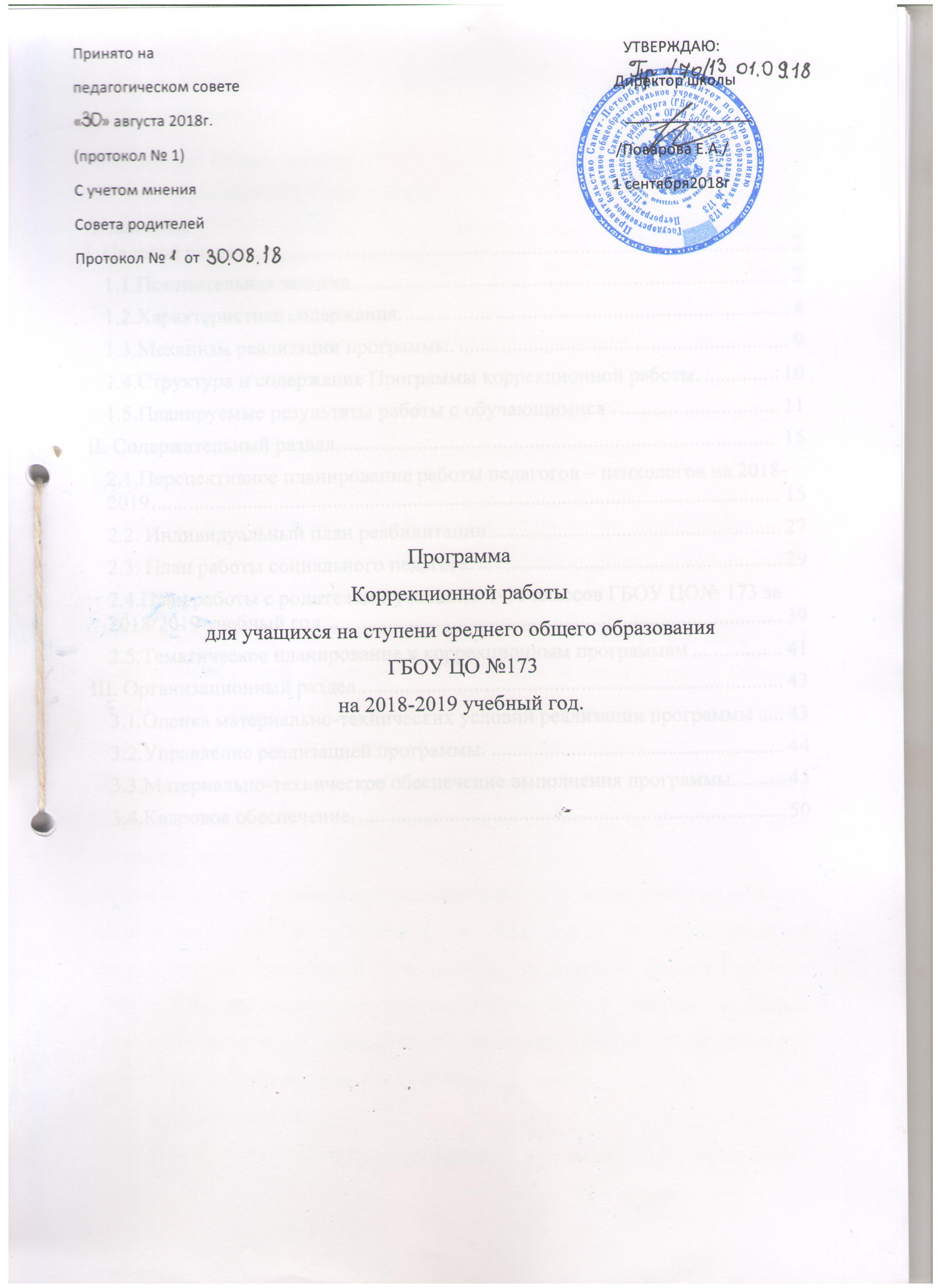 I. Целевой раздел.1.1.Пояснительная записка.Программа коррекционной работы ГБОУ ЦО №173 разработана для обучающихся с ограниченными возможностями здоровья и является неотъемлемым структурным компонентом основной образовательной программы образовательной.Обучающийся с ограниченными возможностями здоровья - физическое лицо, имеющее недостатки в физическом и (или) психологическом	развитии,	подтвержденные	 психолого-медико-педагогической комиссией и препятствующие получению образования без создания специальных условий. Программа коррекционной работы вариативна по форме и по содержанию в зависимости от состава обучающихся с ограниченными возможностями здоровья.Программа коррекционной работы на уровне общего образования обязательна в процессе обучения подростков с ОВЗ и инвалидов, у которых имеются особые образовательные потребности, а также должна обеспечить поддержку школьников, оказавшихся в трудной жизненной ситуации.Программа коррекционной работы разработана на весь период освоения среднего общего образования, имеет четкую структуру, и включает в себя несколько разделов.Цели и задачи программы коррекционной работы с обучающимися с особыми образовательными потребностями, в том числе с ограниченными возможностями здоровья и инвалидами, на ступени среднего общего образования. В основу программы коррекционной работы положены общедидактические и специальные принципы общей и специальной педагогики. Общедидактические принципы включают:принцип научности; соответствия целей и содержания обучения государственным образовательным стандартам; соответствия дидактического процесса закономерностям учения;доступности и прочности овладения содержанием обучения;сознательности, активности и самостоятельности обучающихся при руководящей роли учителя; принцип единства образовательной, воспитательной и развивающей функций обучения.Специальные принципы учитывают особенности обучающихся с ограниченными возможностями здоровья (принцип коррекционно-развивающей направленности обучения, предполагающий коррекцию имеющихся нарушений и стимуляцию интеллектуального, коммуникативного и личностного развития и  системности).Цель программы коррекционной работы - реализация системы комплексной психолого-педагогической и социальной помощи обучающимся с особыми образовательными потребностями, направленной на коррекцию и/или компенсацию недостатков в физическом или психическом развитии для успешного освоения ими основной образовательной программы, профессионального самоопределения, социализации, обеспечения психологической устойчивости старшеклассников. Цель определяет задачи.выявление особых образовательных потребностей обучающихся с ОВЗ, инвалидов, а также подростков, попавших в трудную жизненную ситуацию;создание условий для успешного освоения программы (ее элементов) и прохождения итоговой аттестации;коррекция (минимизация) имеющихся нарушений (личностных, регулятивных, когнитивных, коммуникативных);обеспечение непрерывной коррекционно-развивающей работы в единстве урочной и внеурочной деятельности;выявление профессиональных склонностей, интересов подростков с особыми образовательными потребностями; проведение работы по их профессиональному консультированию, профессиональной ориентации, профессиональному самоопределению;осуществление консультативной работы с педагогами, родителями, социальными работниками (потенциальными работодателями);проведение информационно - просветительских мероприятий.Направления коррекционной работы - диагностическое, коррекционно-развивающее, консультативное и информационнопросветительское - способствуют освоению обучающимися с особыми образовательными потребностями основной образовательной программы среднего общего образования, компенсации имеющихся нарушений развития, содействуют профориентации и социализации старшеклассников. Данные направления раскрываются содержательно в разных организационных формах деятельности образовательной организации.1.2.Характеристика содержания.Диагностическое направление работы включает выявление характера и сущности нарушений у подростков с ОВЗ и инвалидов, определение их особых образовательных потребностей (общих и специфических). Также изучаются особые образовательные потребности обучающихся, попавших в трудную жизненную ситуацию.Диагностическое направление коррекционной работы проводят учителя-предметники и психолог.Учителя-предметники осуществляют аттестацию учащихся, в том числе с ОВЗ, по учебным предметам в начале и конце учебного года, определяют динамику освоения ими основной образовательной программы, основные трудности.Психолог проводит диагностику нарушений и дифференцированное определение особых образовательных потребностей школьников с ОВЗ, инвалидов, а также подростков, попавших в трудную жизненную ситуацию, в начале и в конце учебного года. В зависимости от состава обучающихся с ОВЗ в образовательной организации, к диагностической работе привлекаются разные специалисты ППЦ «Здоровье»Коррекционно-развивающее направление работы позволяет преодолеть (компенсировать) или минимизировать недостатки психического и/или физического развития подростков, подготовить их к самостоятельной профессиональной деятельности и вариативному взаимодействию в поликультурном обществе. Для этого педагогом-психологом разрабатываются индивидуально ориентированные рабочие коррекционные программы. Эти программы создаются на дискретные, более короткие сроки (четверть, триместр, год), чем весь уровень среднего общего образования, на который рассчитана ПКР. Поэтому рабочие коррекционные программы являются вариативным и гибким инструментом ПКР.Коррекционное направление программы коррекционной работы осуществляется в единстве урочной и внеурочной деятельности.В урочной деятельности эта работа проводится частично учителями- предметниками. Целенаправленная реализация данного направления проводится службой сопровождения. Специалисты, как правило, проводят коррекционную работу во внеурочной деятельности. Вместе с тем, в случае необходимости они присутствуют и оказывают помощь на уроке. С подростками, попавшими в трудную жизненную ситуацию, проводятся  занятия с психологом по формированию стрессоустойчивого поведения, по преодолению фобий и моделированию возможных вариантов решения проблем различного характера (личностных, межличностных, социальных и т. д.).Успешная реализация программы ПКР достигается тесным сотрудничеством всех специалистов и педагогов, а также родителей, представителей администрации, органов опеки и попечительства и других социальных институтов.Спорные вопросы, касающиеся успеваемости школьников с ОВЗ, их поведения, динамики (как положительной, так и отрицательной), а также вопросы прохождения итоговой аттестации выносятся на обсуждение психолого-медико-педагогического консилиума организации (ПМПк), методических объединений и центральной медико-психолого-педагогической комиссии (ЦМППК)Консультативное направление работы решает задачи конструктивного взаимодействия педагогов и специалистов по созданию благоприятных условий обучения и компенсации недостатков старшеклассников с ОВЗ, отбору и адаптации содержания их обучения, прослеживания динамики их развития и проведения своевременного пересмотра и совершенствования программы коррекционной работы; непрерывного сопровождения семей обучающихся с ОВЗ, включения их в активное сотрудничество с педагогами и специалистами.Консультативное направление программы коррекционной работы осуществляется во внеурочной и внеучебной деятельности педагогом класса и  специалистами службы сопровождения.Педагог класса проводит консультативную работу с родителями школьников. Данное направление касается обсуждения вопросов успеваемости и поведения подростков, выбора и отбора необходимых приемов, способствующих оптимизации его обучения. В отдельных случаях педагог может предложить методическую консультацию в виде рекомендаций (по изучению отдельных разделов программы).Психолог проводит консультативную работу с педагогами, администрацией школы и родителями. Работа с педагогами касается обсуждения проблемных ситуаций и стратегий взаимодействия. Работа психолога со школьной администрацией включает просветительскую и консультативную деятельность.Работа психолога с родителями ориентирована на выявление и коррекцию имеющихся у школьников проблем - академических и личностных. Кроме того, психолог принимает активное участие в работе по профессиональному самоопределению старшеклассников с особыми образовательными потребностями.Информационно-просветительское направление работы.способствует расширению представлений всех участников образовательных отношений о возможностях людей с различными нарушениями и недостатками, позволяет раскрыть разные варианты разрешения сложных жизненных ситуаций.Данное направление специалисты реализуют на методических объединениях, на родительских собраниях, на педагогических советах и осуществляют в виде сообщений, презентаций и докладов, а также психологических тренингов (психолог).Направления коррекционной работы реализуются в урочной и внеурочной деятельности.Для реализации ПКР в образовательной организации создана служба комплексного психолого-медико-социального сопровождения и поддержки обучающихся с ограниченными возможностями здоровья.Психолого-медико-социальная помощь оказывается обучающимся на основании заявления или согласия в письменной форме их родителей (законных представителей). Необходимым условием являются рекомендации ПМПК и наличие ИПР (для инвалидов).Комплексное психолого-медико-социальное сопровождение и поддержка обучающихся с ограниченными возможностями здоровья, инвалидов и школьников, попавших в сложную жизненную ситуацию, обеспечиваются специалистами образовательной организации ГБОУ ЦО №173 и  регламентируются локальными нормативными актами образовательной организации, а также ее уставом. Тесное взаимодействие специалистов при участии педагогов образовательной организации, представителей администрации и родителей (законных представителей) является одним из условий успешности комплексного сопровождения и поддержки подростков.Медицинская поддержка и сопровождение обучающихся с ограниченными возможностями здоровья в образовательной организации осуществляются медицинским работником на регулярной основе.Социально-педагогическое сопровождение школьников с ограниченными возможностями здоровья в общеобразовательной организации осуществляет социальный педагог. Деятельность социального педагога направлена на: защиту прав всех обучающихся, охрану их жизни и здоровья, соблюдение их интересов; создание для школьников комфортной и безопасной образовательной среды. Социальный педагог участвует в проведении профилактической и информационно-просветительской работы по защите прав и интересов школьников с ограниченными возможностями здоровья, в	выбореПрофессиональных склонностей и интересов. Социальный педагог взаимодействует со специалистами организации, с педагогами класса, в случае необходимости с медицинским работником, а также с родителями (их законными представителями), специалистами социальных служб, органами исполнительной власти по защите прав детей.Психологическое сопровождение обучающихся с ограниченными возможностями здоровья осуществляется в рамках реализации основных направлений психологической службы образовательной организации.Педагогу-психологу проводит занятия по комплексному изучению и развитию личности школьников с ограниченными возможностями здоровья. Кроме того, одним из направлений деятельности педагога-психолога на данной ступени обучения является психологическая подготовка школьников к прохождению итоговой аттестации.Работа организуется фронтально, индивидуально и в мини-группах. Основные направления деятельности школьного педагога- психолога состоят в проведении психодиагностики; развитии и коррекции эмоционально-волевой сферы обучающихся; совершенствовании навыков социализации и расширении социального взаимодействия со сверстниками (совместно с социальным педагогом); разработке и осуществлении развивающих программ; психологической профилактике, направленной на сохранение, укрепление и развитие психологического здоровья учащихся с ограниченными возможностями здоровья.Помимо работы со школьниками педагог-психолог проводит консультативную работу с педагогами, администрацией школы и родителями по вопросам, связанным с обучением и воспитанием учащихся. Кроме того, в течение года педагог-психолог осуществляет информационно-просветительскую работу с родителями и педагогами. Данная работа включает чтение лекций, проведение обучающих семинаров и тренингов.1.3.Механизм реализации программы.Одним из основных механизмов реализации коррекционной работы является оптимально выстроенное взаимодействие специалистов образовательного учреждения, обеспечивающее системное сопровождение детей с ограниченными возможностями здоровья специалистами различного профиля в образовательном процессе. Такое взаимодействие включает:комплексность в определении и решении проблем ребенка, предоставлении ему квалифицированной помощи специалистов разного профиля;многоаспектный анализ личностного и познавательного развития ребенка;составление комплексных индивидуальных программ общего развития и коррекции отдельных сторон учебно-познавательной, речевой, эмоционально-волевой и личностной сфер ребенка.Консолидация усилий разных специалистов в области психологии, педагогики, медицины, социальной работы позволит обеспечить систему комплексного психолого-медико-педагогического сопровождения и эффективно решать проблемы ребенка. Наиболее распространенные и действенные формы организованного взаимодействия специалистов на современном этапе – это консилиумы службы сопровождения, которые предоставляют многопрофильную помощь ребенку и его родителям (законным представителям).1.4.Структура и содержание Программы коррекционной работы.Программа включает в себя пять модулей: концептуальный, диагностико-консультативный, коррекционно-развивающий, лечебно-профилактический, социально-педагогический.Концептуальный модуль раскрывает сущность медико–психолого педагогического сопровождения, его цели, задачи, содержание и формы соорганизации субъектов сопровождения.Диагностико-консультативный модуль включает в себя программы изучения ребенка различными специалистами (педагогами, психологами, медицинскими работниками, ) и консультативную деятельность.Коррекционно-развивающиий модуль на основе диагностических данных обеспечивает создание педагогических условий для ребенка в соответствии с его возрастными и индивидуально–типологическими особенностями.Лечебно-профилактический модуль предполагает проведение лечебно-профилактических мероприятий; соблюдение санитарно–гигиенических норм, режима дня, питания ребенка, осуществление индивидуальных лечебно-профилактических действий.Социально-педагогический модуль нацелен на повышение уровня профессионального образования педагогов; организацию социально-педагогической помощи детям и их родителям.1.5.Планируемые результаты работы с обучающимися .В итоге проведения коррекционной работы обучающиеся с ОВЗ в достаточной мере осваивают основную образовательную программу ФГОС СОО.Результаты обучающихся с особыми образовательными потребностями на уровне среднего образования демонстрируют готовность к последующему профессиональному образованию и достаточные способности к самопознанию, саморазвитию, самоопределению.Планируется преодоление, компенсация или минимизация имеющихся особых образовательных потребностей и совершенствование личностных, регулятивных, познавательных и коммуникативных компетенций, что позволит школьникам освоить основную образовательную программу, успешно пройти итоговую аттестацию и продолжить обучение в выбранных профессиональных образовательных организациях разного уровня.Личностные результаты:сформированная мотивация к труду;ответственное отношение к выполнению заданий;адекватная самооценка и оценка окружающих людей;сформированный самоконтроль на основе развития эмоциональных и волевых качеств;умение вести диалог с разными людьми, достигать в нем взаимопонимания, находить общие цели и сотрудничать для их достижения;понимание ценностей здорового и безопасного образа жизни, наличие потребности в физическом самосовершенствовании, занятиях спортивнооздоровительной деятельностью;понимание и неприятие вредных привычек (курения, употребления алкоголя, наркотиков);осознанный выбор будущей профессии и адекватная оценка собственных возможностей по реализации жизненных планов;ответственное отношение к созданию семьи на основе осмысленного принятия ценностей семейной жизни.Метапредметные результаты:продуктивное общение и взаимодействие в процессе совместной деятельности, согласование позиции с другими участниками деятельности, эффективное разрешение и предотвращение конфликтов;овладение навыками познавательной, учебно-исследовательской и проектной деятельности, навыками разрешения проблем;самостоятельное (при необходимости - с помощью) нахождение способов решения практических задач, применения различных методов познания;ориентирование в различных источниках информации, самостоятельное или с помощью; критическое оценивание и интерпретация информации из различных источников;овладение языковыми средствами, умениями их адекватного использования в целях общения, устного и письменного представления смысловой программы высказывания, ее оформления;определение назначения и функций различных социальных институтов.Предметные результаты освоения основной образовательной программы обеспечивают возможность дальнейшего успешного профессионального обучения и/или профессиональной деятельности школьников с ОВЗ.Обучающиеся с ОВЗ достигают предметных результатов освоения основной образовательной программы на различных уровнях (базовом, углубленном) в зависимости от их индивидуальных способностей, вида и выраженности особых образовательных потребностей, а также успешности проведенной коррекционной работы.На базовом уровне обучающиеся с ОВЗ овладевают общеобразовательными и общекультурными компетенциями в рамках предметных областей ООП СОО.На углубленном уровне, ориентированном преимущественно на подготовку к последующему профессиональному образованию, старшеклассники с ОВЗ достигают предметных результатов путем более глубокого, чем это предусматривается базовым курсом, освоением основ наук, систематических знаний и способов действий, присущих данному учебному предмету (предметам).Предметные результаты освоения интегрированных учебных предметов ориентированы на формирование целостных представлений о мире и общей культуры обучающихся путем освоения систематических научных знаний и способов действий на метапредметной основе.Учитывая разнообразие и вариативность особых образовательных потребностей учащихся, а также различную степень их выраженности, прогнозируется достаточно дифференцированный характер освоения ими предметных результатов.Предметные результаты:освоение программы учебных предметов на углубленном уровне при сформированной учебной деятельности, высоких познавательных и/или речевых способностях и возможностях;освоение программы учебных предметов на базовом уровне при сформированной в целом учебной деятельности и достаточных познавательных, речевых, эмоционально-волевых возможностях;освоение элементов учебных предметов на базовом уровне и элементов интегрированных учебных предметов (подростки с когнитивными нарушениями).Итоговая аттестация является логическим завершением освоения учащимися с ОВЗ образовательных программ среднего общего образования. Обучающиеся, не прошедшие итоговую аттестацию или получившие на итоговой аттестации неудовлетворительные результаты, а также школьники, освоившие часть образовательной программы среднего общего образования и (или) отчисленные из образовательной организации, получают справку об обучении.II. Содержательный раздел.2.1.Перспективное планирование работы педагогов – психологов на 2018-2019Приложение 2Перспективное планирование работы педагогов – психологов ЦО № 1732018-2019 учебный год2.2. Индивидуальный план реабилитации2.3. План работы социального педагога.2.4.План работы с родителями учащихся 1-11 классов ГБОУ ЦО№ 173 за 2018/2019 учебный год.     Программа коррекционно-развивающих занятий для подростков 14-18 лет, имеющих школьную дезадаптацию.Тематическое планирование2.5.Тематическое планирование к коррекционным программам Программа развивающих занятий по психологии «Твоё здоровье» для учащихся 7-9 классов.Тематическое планированиеПрограмма кризисного индивидуального консультирования «Помощь в сложных ситуациях»Тематическое планированиеIII. Организационный раздел.3.1.Оценка материально-технических условий реализации программы3.2.Управление реализацией программы.Административное управление школы осуществляет директор, заместители директора. Ведущими функциями директора являются: координация образовательного процесса. Заместители директора обеспечивают оперативное управление образовательным процессом и реализуют основные управленческие функции: анализ планирование, организацию общественного контроля, самоконтроля, регулирования деятельности педагогического коллектива. Общественное управление осуществляет:Методические объединения: МО начального обучения; МО математики, физики и информатики; МО русского языка и литературы; МО иностранных языков; МО естественных наук, МО физической культуры и ОБЖ.Педагогический совет.Административно-управленческая работа школы обеспечивается следующим кадровым составом:​директор;заместители по учебно-воспитательной работе;заместитель по воспитательной работе;заместитель по жизнедеятельности и безопасности;заместитель по административно-хозяйственной части.3.3.Материально-техническое обеспечение выполнения программы.Для обеспечения выполнения Программы в рамках ФГОС нового поколения в школе имеются следующие условия: занятия в школе проводятся в одну смену, имеется столовая, в которой организовано горячее питание, спортивный зал, библиотека, спортивная площадка, спортивный инвентарь, актовый зал, аудио и видео аппаратура, музыкальная техника, мультимедиа аппаратура.В соответствии с требованиями ФГОС учебная и внеурочная деятельность организуется по направлениям развития личности (духовно-нравственное, социальное, общеинтеллектуальное, общекультурное, спортивно-оздоровительное и т.д.).Имеется медиатека, состоящая из набора дисков по различным областям знаний, библиотечный фонд, включающий учебную и художественную литературу. Есть оборудованные кабинеты информационных технологий. Многие кабинеты оборудованы интерактивными досками, проекторами, компьютерами с выходом в интернет.В школе работает электронный журнал, позволяющий учителям:выставлять оценки обучающимся; отмечать опоздания, прогулы и отсутствующих; назначать домашние задания; вести статистику успеваемости по своему предмету отдельного обучающегося и каждого класса в целом; оставлять сообщения для родителей обучающихся;просматривать расписание занятий на день, неделю, и т.д. Удобный интерфейс электронного журнала успеваемости позволяет преподавателю быстро и в максимально удобной форме получить всю необходимую информацию за любой период (начиная с момента подключения школы к системе), например, оценки по контрольным, тематическим, лабораторным работам, рефератам и т.д.Классный руководитель может осуществлять те же действия, что и преподаватель, а также формировать статистику успеваемости по своему классу в разрезе как отдельных предметов, так и по всем предметам в целом.Система общения «классный руководитель – родители» позволяет более эффективно и плодотворно проводить родительские собрания. Каждый родитель может написать сообщение классному руководителю с перечнем своих вопросов, а тот, в свою очередь, отвечает на заданные вопросы, что способствует более плодотворному общению между школой и родителями, снижает напряженность, которая порой возникает в этих отношениях, а также способствует более эффективному вовлечению родителей в образовательный процесс.В соответствии с требованиями Стандарта информационно-методические условия реализации основной образовательной программы среднего общего образования  обеспечиваются современной информационно-образовательной средой. Необходимое для использования ИКТ оборудование в Государственного бюджетного  общеобразовательного  учреждения Центр образования № 173.Петроградского района Санкт-Петербурга отвечает современным требованиям и обеспечивает  использование ИКТ: в учебной деятельности; во внеурочной деятельности; в исследовательской и проектной деятельности; при измерении, контроле и оценке результатов образования; в административной деятельности, включая дистанционное взаимодействие всех участников образовательного процесса, дистанционное взаимодействие образовательного учреждения с другими организациями социальной сферы и органами управления. Учебно-методическое и информационное оснащение образовательного процесса ОУ обеспечивает возможность: реализации индивидуальных образовательных планов обучающихся, осуществления их самостоятельной образовательной деятельности; ввода русского и иноязычного текста, распознавания сканированного текста; создания текста на основе расшифровки аудиозаписи; использования средств орфографического и синтаксического контроля русского текста и текста на иностранном языке; редактирования и структурирования текста средствами текстового редактора; создания и использования диаграмм различных видов (алгоритмических, концептуальных, классификационных, организационных, хронологических, родства и др.), специализированных географических и исторических карт; создания виртуальных геометрических объектов, графических сообщений с проведением рукой произвольных линий; организации сообщения в виде линейного или включающего ссылки сопровождения выступления, сообщения для самостоятельного просмотра, в том числе видеомонтажа и озвучивания видеосообщений; общения в Интернете, взаимодействия в социальных группах и сетях, участия в форумах, групповой работы над сообщениями; создания и заполнения баз данных, в том числе определителей; наглядного представления и анализа данных; включения обучающихся в проектную и учебно-исследовательскую деятельность, проведения наблюдений и экспериментов, в том числе с использованием: учебного лабораторного оборудования, цифрового (электронного) и традиционного измерения, включая определение местонахождения; виртуальных лабораторий, вещественных и виртуально-наглядных моделей и коллекций основных математических и естественно-научных объектов и явлений; размещения продуктов познавательной, учебно-исследовательской и проектной деятельности обучающихся в информационно-образовательной среде образовательного учреждения; проектирования и организации индивидуальной и групповой деятельности, организации своего времени с использованием ИКТ; планирования учебного процесса, фиксирования его реализации в целом и отдельных этапов (выступлений, дискуссий, экспериментов); обеспечения доступа в школьной библиотеке к информационным ресурсам Интернета, учебной и художественной литературе, коллекциям медиаресурсов на электронных носителях, множительной технике для тиражирования учебных и методических тексто-графических и аудиовидеоматериалов, результатов творческой, научно-исследовательской и проектной деятельности обучающихся; проведения массовых мероприятий, собраний, представлений; досуга и общения обучающихся с возможностью для массового просмотра кино- и видеоматериалов, организации сценической работы, театрализованных представлений, обеспеченных озвучиванием, освещением и мультимедийным сопровождением; выпуска школьных печатных изданий. Обеспечение технической, методической и организационной поддержки: разработка планов, дорожных карт; заключение договоров; подготовка распорядительных документов учредителя; подготовка локальных актов образовательного учреждения; подготовка программ формирования ИКТ-компетентности работников ОУ (индивидуальных программ для каждого работника). Отображение образовательного процесса в информационной среде: размещаются домашние задания (текстовая формулировка, видеофильм для анализа, географическая карта); результаты выполнения аттестационных работ обучающихся;творческие работы учителей и обучающихся; осуществляется связь учителей, администрации, родителей, органов управления; осуществляется методическая поддержка учителей (интернет-школа, интернет-ИПК,  мультимедиаколлекция).Компоненты на бумажных носителях: учебники (органайзеры); рабочие тетради (тетради-тренажеры). Компоненты на CD и DVD: электронные приложения к учебникам; электронные наглядные пособия; электронные тренажеры; электронные практикумы. Школа оснащена самым современным информационным и материально-техническим оборудованием. В классах установлены компьютеры, принтеры, На компьютерах установлены все необходимые программные инструменты для учебной, исследовательской и творческой деятельности, обеспечен беспроводной доступ к школьной информационной сети и глобальной сети Интернет. В кабинетах размещено современное учебное оборудование: мини-лаборатории, цифровые измерительные приборы, разнообразные научные комплексы и механизмы. Оборудован современной техникой  кабинет информатики. Основными направлениями информатизации учреждения являются: Создание учебных проектов с применением ИКТ; Разработка методической и дидактической базы для проведения занятий с применением ИКТ; Создание компьютерной базы данных; Компьютеризация; Применение ИКТ для мониторинга УВП; Расширение возможностей использования ИКТ и Интернет на уроках; Введение сетевого взаимодействия внутри локальной сети;  Подключение к сети Интернет дало возможность развивать технологию проектной деятельности. Предметное преподавание получило мощное информационное наполнение через Интернет и методическую основу для создания собственных информационных ресурсов, целых методических комплексов. Сеть Интернет предоставляет педагогам возможность подключения к виртуальным профессиональным сообществам. Наши учителя активно знакомятся с передовым опытом, представленным в сети, публикуются на образовательных Интернет порталах «Завуч. Инфо», «1сентября», используют электронную почту для обмена информацией с коллегами, родителями, общественными организациями. Интернет также является ареной представления полученных продуктов труда, источником информации о конкурсах различного уровня, предоставляет возможность дистанционного обучения. В каждом методическом объединении создана копилка полезных Интернет ссылок, список наиболее посещаемых сайтов. Взаимодействие в сети Интернет поставило ряд вопросов правовой, компьютерной безопасности, вопросов защиты авторских прав, правомерности использования информации, регламентации и ограничения доступа к ней. В школе разработан пакет документов, регламентирующих использование ресурсов сети Интернет, доступа к электронной почте.3.4.Кадровое обеспечение.Все учителя, которые работают по новым стандартам, имеют квалификационную категорию, своевременно согласно графику проходят аттестацию. Учителя школы постоянно повышают свою квалификацию как на курсах, так и участвуя в семинарах, мастер-классах. Они проводят самоанализ и рефлексию достигнутых результатов, обобщают свой педагогический опыт. Многие из них представляют свои наработки на конференциях, семинарах, выступают на городских методических объединениях.Ожидаемый результат повышения квалификации - профессиональная готовность работников школы к реализации ФГОС:обеспечение оптимального вхождения работников школы в систему ценностей современного образования;принятие идеологии ФГОС общего образования;освоение новой системы требований к структуре основной образовательной программы, результатам её освоения и условиям реализации, а также системы оценки итогов образовательной деятельности обучающихся;овладение учебно-методическими и информационно-методическими ресурсами, необходимыми для успешного решения задач ФГОС.Основным условием формирования и наращивания необходимого и достаточного кадрового потенциала образовательного учреждения является обеспечение в соответствии с новыми образовательными реалиями и задачами адекватности системы непрерывного педагогического образования происходящим изменениям в системе образования в целом. При этом темпы модернизации подготовки и переподготовки педагогических кадров должны опережать темпы модернизации системы образования.Ожидаемый результат повышения квалификации - профессиональная готовность педагогических работников школы к реализации ФГОС:обеспечение оптимального вхождения работников образования в систему ценностей современного образования;принятие идеологии ФГОС общего образования;освоение новой системы требований к структуре основной образовательной программы, результатам её освоения и условиям реализации, а также системы оценки итогов образовательной деятельности обучающихся;овладение учебно-методическими и информационно- методическими ресурсами, необходимыми для успешного решения задач ФГОС.Одним из условий готовности образовательного учреждения к введению ФГОС среднего общего образования является создание системы методической работы, обеспечивающей сопровождение деятельности педагогов на всех этапах реализации требований ФГОС.КонтингентВид деятельностиПредполагаемые формы и средстваЦели и задачиОтветственный/Вид отчётностиСрокиУчащиесяУчащиесяУчащиесяУчащиесяУчащиесяУчащиеся1. Диагностика1. Диагностика1. Диагностика1. Диагностика1. Диагностика1. Диагностика1 класс1.   Диагностика уровня адаптации первоклассников к обучению в школеИндивидуальная диагностика сиспользованием следующих методик:Методика «Домики» Ореховой, картанаблюдений Л.Стотта, анкета для родителей первоклассников.Определение успешностипрохождения адаптационногопроцесса, выявление детей,испытывающих трудностиадаптации.Горбань Н.С.Справка по адаптацииСентябрь,октябрь5 классДиагностика уровняадаптации пятиклассниковГрупповая диагностика: Схема наблюдения за адаптацией и эффективностью учебнойдеятельности учащихся Э.М.Александровская, Ст.Громбах, анкета школьноймотивации Н. Г. Лускановой (в модификации Е. И. Даниловой), Опросник «Отношение к учебным предметам». Определение уровня адаптации учащихся к среднему звену,выявление детей,испытывающих трудности впроцесс адаптации.Горбань Н.С. Отчет по психодиагностике в конце годаСентябрь,октябрь1-8 классыДиагностика уровнясформированности УУДГрупповая диагностика: - Субтесты II. III. IV Амтхауэра, навык чтения, самостоятельность Мышления (Л.А.Ясюкова), Личностный опросник Кеттелла в модификации ЯсюковойСхема наблюдения за адаптацией и эффективностью учебной деятельностиучащихся Э.М.Александровская, Ст.ГромбахМониторинг уровня сформированности Универсальных УчебныхДействийВеневитинова Е.А.Горбань Н.С. Отчет по психодиагностике в конце годаМарт1-8 классы  Диагностика межличностных отношенийСоциометрияСоздание благоприятногопсихологического климатав классе, профилактика конфликтовВеневитинова Е.А.Горбань Н.С. Отчет по психодиагностике в конце годаВ течение учебного  года1-10 классыИндивидуальноепсихологическоеобследование учащихся,испытывающих трудностив процессе обучения и в процессе адаптации (по запросу педагогов,родителей, по результатамдиагностики)Индивидуальная диагностика с помощьюкомплекса методик Ясюковой для 1-2 и 3-6 классов, тест тревожности Филлипса, Методика ШТУР, Скорость, точность переработки информации и характеристики нейродинамики (тест Тулуз-Пьерона), «Заучивание 10 слов» автор А.Р. Лурия, Личностный опросник Кеттелла (модификация Ясюковой), тест Томаса К.Выявление проблем в развитии детей с целью их дальнейшей коррекции, создание индивидуальныхпланов интеллектуальногоразвития учащихся.Веневитинова Е.А.Горбань Н.С.В течениегода, позапросу10 классДиагностика адаптациидесятиклассников кобучению в старшем звене, особенностимежличностноговоздействия сосверстниками ивзрослымиГрупповая диагностика с использованием следующих методик: «Эмоциональное отношение к школе» А.Д.Андреевой (исследование мотивации учения, уровня тревожности, познавательной активности учащихся), «Стратегии выхода из конфликтных ситуаций» К.Томаса.Выявление дезадаптивныхдетей.Веневитинова Е.А.Октябрь9-11 классыИзучениепрофессиональныхпредпочтений,профессиональныхсклонностей учащихся 9-11классовГрупповая диагностика с использованиемследующих методик: ДДО Климова,методика Голланда (анкета профессиональной направленностиличности), карта интересов Голомштока, опросник профессиональных склонностей Йоваши, тест профессиональных интересов Ирле, методика «Тип мышления» (Резапкина Г.В.), анкета Ориентация, определение профессиональной готовности (ОПГ), вопросник «Трудовой мотивационный профиль» (ТМП), тест Айзенка (Г.Айзенк)Оказание помощи учащимся в выборе профиля дальнейшего обучения и будущей профессии.Веневитинова Е.А.В течение года9-11 классыДиагностика предэкзаменационной тревожности у учащихся выпускных классовВыявление уровня тревожности учащихся в связи с предстоящими экзаменамиВеневитинова Е.А.Март, апрельДети с ОВЗ,учащиеся с трудностями в обучении Диагностика учащихсяИндивидуальная диагностика с помощью комплекса методик Ясюковой для 1-2 и 3-6 классов, тест тревожности Филлипса, Методика А.Р. Лурия по определению состояния кратковременной памяти, Методика по определению концентрации и распределения внимания, Диагностика мотивации и др.Выявление трудностей в обучении, с целью их дальнейшей коррекцииВеневитинова Е.А.Горбань Н.С.В течение года2 Индивидуальная коррекционно-развивающая работа2 Индивидуальная коррекционно-развивающая работа2 Индивидуальная коррекционно-развивающая работа2 Индивидуальная коррекционно-развивающая работа2 Индивидуальная коррекционно-развивающая работа2 Индивидуальная коррекционно-развивающая работа1-10 классыИндивидуально -коррекционная работа с учащимися, имеющими трудности в обучении и адаптацииЗанятия согласно индивидуальному плану работы, составленному по результатам диагностики, запросам педагогов и родителейСоздание психолого-педагогических условий дляразвития личности и оказание индивидуальной помощи учащимся по выявленным проблемамВеневитинова Е.А.Горбань Н.С.Журналкоррекционно-развивающей работыВ течениегодаДети с ОВЗ,учащиеся испытывающие трудности в обученииИндивидуальныекоррекционно-развивающие занятия с учащимися с ОВЗ и трудностями в обученииЗанятия согласно индивидуальному плану работы, составленному по результатам диагностики, запросам педагогов и родителейСоздание психолого-педагогических условий дляразвития личности и оказание индивидуальной помощи учащимся по выявленным проблемамВеневитинова Е.А.Горбань Н.С.Журналкоррекционно-развивающей работыВ течениегода, позапросу3.  Групповая коррекционно-развивающая работа3.  Групповая коррекционно-развивающая работа3.  Групповая коррекционно-развивающая работа3.  Групповая коррекционно-развивающая работа3.  Групповая коррекционно-развивающая работа3.  Групповая коррекционно-развивающая работа1 классГрупповые занятияс учащимися 1 классаЦикл адаптационных занятий «Здравствуй, школа!»Создание психолого-педагогических условий дляуспешного прохожденияадаптационного процессаГорбань Н.С. Журналкоррекционно- развивающей работыСентябрь, октябрь5 классГрупповые занятияс учащимися 5 классаЦикл адаптационных занятий «Первый раз в 5 класс.»Создание психолого-педагогических условий дляуспешного прохожденияадаптационного процессаГорбань Н.С. Журналкоррекционно- развивающей работыСентябрь, октябрь2 классГрупповые занятияс учащимися 2 классаГрупповые коррекционно-развивающие занятия «Я и мои эмоции.»Научение детей пониманию своего эмоционального состоянияи состояния других, умению говорить об эмоциях.Горбань Н.С. Журналкоррекционно- развивающей работыНоябрь,декабрь3 классГрупповые занятия с учащимися 3 классаГрупповые коррекционно-развивающие занятия «Учимся дружить и сотрудничать.»Раскрытие понятия дружба и научение детей конструктивному способу взаимодействия, развитие коммуникативных навыков.Горбань Н.С. Журналкоррекционно- развивающей работыНоябрь,декабрь4 классГрупповые занятия с учащимися 4 классаГрупповые коррекционно-развивающие занятия «Учимся мыслить логически»Создание психолого-педагогических условий дляразвития познавательных УУДГорбань Н.С.Журналкоррекционно- развивающей работыЯнварь- февраль6 классГрупповые занятия с учащимися 6 классаГрупповые коррекционно-развивающие занятия «Познаю себя и учусь управлять собой.»Развитие умения понимать и принимать себя, знать свои сильные и слабые стороны.Горбань Н.С.Журналкоррекционно- развивающей работыМарт-апрель7-8 классГрупповые занятияс учащимися 7-8 классовГрупповые коррекционно-развивающие занятия «Преодоление конфликтов»Предоставление возможности получить опыт конструктивного решения конфликтных ситуаций.Веневитинова Е.А.Журналкоррекционно- развивающей работыНоябрь- январь10 классГрупповые занятияс учащимися 10 классаГрупповые коррекционно-развивающие занятия «Дорога взросления»Повышение психологической компетенции учащихся в различных областях жизнедеятельности.Веневитинова Е.А.Журналкоррекционно- развивающей работыЯнварь- февраль9-11 классГрупповые занятияс учащимися 9-11 классовГрупповые коррекционно-развивающие занятия «Экзамен без стресса»Профилактика предэкзаменационной тревожности при сдаче ОГЭ и ЕГЭ. Знакомство с техниками самопомощи в стрессовых ситуациях, позволяющими снизить уровень ситуативной тревожности.Веневитинова Е.А.Журналкоррекционно- развивающей работыФевраль-март4. Консультирование4. Консультирование4. Консультирование4. Консультирование4. Консультирование4. Консультирование1 -11 классыИндивидуальное игрупповоеконсультированиеБеседа, интервьюОказание помощи детям,испытывающим трудности вобучении, общении и развитии;Оказание психологическойпомощи и поддержкишкольникам, находящимся всостоянии актуального стресса, конфликта, сильногоэмоционального переживания, в вопросах профессионального самоопределения.Веневитинова Е.А. Горбань Н.С.ЖурналКонсультацийИтоговый отчетВ течениегода5.  Просвещение и профилактика5.  Просвещение и профилактика5.  Просвещение и профилактика5.  Просвещение и профилактика5.  Просвещение и профилактика5.  Просвещение и профилактика5-6 классыПрофилактика школьнойдезадаптации, ЗОЖКлассные часы:«Что такое буллинг? Виды и последствия» «Так ли безвредны энергетики?» «Особенности подросткового возраста»Повышение компетентности подростков в вопросах ЗОЖ и межличностном общенииГорбань Н.С. Отчет в конце годаВ течение года7-9 классыПрофилактика зависимого поведенияГрупповые занятия по профилактике зависимостей «Мифы и реальность», «Умей сказать нет»Пропаганда здорового образа жизни, предотвратить формирование зависимого поведенияВеневитинова Е.А.В течение года5-11 классыПроведение бесед по профилактике вредных привычек«Привычки и здоровье», «Курение опасное увлечения», «Алкоголь и его последствия»Пропаганда здорового образа жизни, предотвратить формирование вредных привычекВеневитинова Е.А. Горбань Н.С.В течение года1-11 классыНеделя психологииСм. план Недели психологииПовышение комфортности образовательной среды, сплочение классных коллективов, повышение психологической компетентностиВеневитинова Е.А. Горбань Н.С. Отчет в конце   годаМарт-апрель Педагогический коллективПедагогический коллективПедагогический коллективПедагогический коллективПедагогический коллективПедагогический коллектив1.Консультирование1.Консультирование1.Консультирование1.Консультирование1.Консультирование1.КонсультированиеПедагогическийколлективКонсультирование педагогов по вопросам обучения, воспитания и развития учащихся, по вопросам взаимоотношений с коллегами и администрацией ЦОБеседы, рекомендацииПовышение уровняпсихологическойкомпетентности учителей, профилактика эмоционального выгорания педагоговВеневитинова Е.А. Горбань Н.С. Отчет в конце годаВ течение года2.  Психологическое просвещение2.  Психологическое просвещение2.  Психологическое просвещение2.  Психологическое просвещение2.  Психологическое просвещение2.  Психологическое просвещениеПедагогическийколлективВыступления напедагогических советах,заседанияхМО, проведение тренинговЛекция, «Неделя психологии»Организация психолого-педагогических условий дляуспешности обучающихся,профилактика эмоционального выгорания педагоговВеневитинова Е.А. Горбань Н.С. Отчет в конце годаВ течение годаПедагогическийколлективГрупповые занятия с педагогамиТренинги для учителей «Конструктивное взаимодействие с учащимися»Профилактика эмоционального выгорания педагогов, повышение уровняпсихологическойкомпетентности учителейВеневитинова Е.А.Горбань Н.С.В течение годаРодителиРодителиРодителиРодителиРодителиРодители1.Консультирование1.Консультирование1.Консультирование1.Консультирование1.Консультирование1.КонсультированиеРодителиИндивидуальныеконсультации по вопросам:адаптации учащихся;половозрастных ииндивидуальныхособенностей школьников;по проблемам воспитания,обучения и развития детей;по проблемам взаимоотношений со взрослыми и сверстникамиБеседа, рекомендации;Оказание консультативнойпомощи в проблемныхситуациях, информирование о школьных проблемах ребенка и путях решения проблемных вопросов.Веневитинова Е.А. Горбань Н.С. Отчет в конце годаВ течение года2. Просветительская работа2. Просветительская работа2. Просветительская работа2. Просветительская работа2. Просветительская работа2. Просветительская работаРодителиРодительские собрания: «Адаптация первоклассников к школе.» «Особенности младшего школьного возраста», «Переход в среднее звено школы. На что обратить внимание родителям?»,«Психологические особенности подростков», «Пятиклассник. Что нужно знать родителю»,«Преодоление конфликтных ситуаций. Конфликт «отцы и дети»? Что нужно знать»,«Профилактика предэкзаменационной тревожности учащихся и их родителей» (9; 11 классы).Выступление, анкетирование, беседаПовышение психологической культуры родителей с цельюсоздания социально-психологических условий для привлечения семьи ксопровождению ребенка впроцессе школьного обучения;развитие ситуациисотрудничества иформирование установкиответственности родителей по отношению к проблемамшкольного обучения и развития ребенкаВеневитинова Е.А. Горбань Н.С. Отчет в конце годаВ течениегода, по запросуРодителиГрупповые занятия с родителямиТренинг для родителей «Эффективная коммуникация в семье»Повышение психологической компетентности родителейВеневитинова Е.А.Горбань Н.С.Ноябрь, февральПедагог-психологПедагог-психологПедагог-психологПедагог-психологПедагог-психологПедагог-психологОрганизационно-методическая работаОрганизационно-методическая работаОрганизационно-методическая работаОрганизационно-методическая работаОрганизационно-методическая работаОрганизационно-методическая работаПланирование деятельностиСоставление годового плана работы, расписания консультацийПланирование деятельностиВеневитинова Е.А. Горбань Н.С.План работы на год, расписание консультацийАвгустАнализ работыСоставление отчетов, аналитических и статистических справок.Аналитическая деятельность с целью коррекции и оценки эффективности работыВеневитинова Е.А. Горбань Н.С.В течениегодаПланирование иподготовкадиагностическихмероприятийСоставление плана диагностическогообследования, подготовка стимульныхматериалов и т.п.Организация плановойдиагностикиВеневитинова Е.А. Горбань Н.С.В течениегодаАнализ диагностических мероприятийОбработка результатов и написание  заключенияВыявление ситуации развития и планирование коррекционно-развивающей работыВеневитинова Е.А. Горбань Н.С.В течениегодаПланирование и подготовка коррекционно-развивающих мероприятийСоставление плана занятия или программы занятий, подготовка стимульных материалов и т.п.Организация помощиобучающимся, созданиепсихолого-педагогических условий для развития учащихсяВеневитинова Е.А. Горбань Н.С.В течениегодаАнализ коррекционныхзанятий.АнализАнализ деятельности с целью своевременной корректировки планов занятийВеневитинова Е.А. Горбань Н.С.В течениегодаПодготовка материалов кконсультированию ипросвещению и т.п.Анализ литературы. Планирование.Организация консультативнойи просветительскойдеятельностиВеневитинова Е.А. Горбань Н.С.В течениегодаВедение текущейдокументацииЗаполнение журнала, справоки т.п.Организационная деятельностьВеневитинова Е.А. Горбань Н.С.В течениегодаВедение документациипедагога-психологаПополнение нормативно-правовой базы, пополнение базы диагностических методик, коррекционных программ, материалов для родителей и педагогов.Организация рабочегопространстваВеневитинова Е.А. Горбань Н.С.В течениегодаСистематизацияи пополнениебиблиотекишкольного психологаИзучение новинок психологическойлитературы, периодики, методическихматериаловСамообразованиеВеневитинова Е.А. Горбань Н.С.В течениегодаУчастие в семинарах,метод. совете,организованных внутри школы, районных иобластных конференцияхВыступление, участиеПовышение уровняквалификацииВеневитинова Е.А. Горбань Н.С.В течениегодаСамообразованиеПосещение библиотек. Изучениепсихологической литературы, журналов, газет, тематических интернет-ресурсовПовышение уровняквалификацииВеневитинова Е.А. Горбань Н.С.В течениегодаОформление кабинетаЗонирование кабинета Организация рабочего пространстваВеневитинова Е.А. Горбань Н.С.В течениегода2.  Экспертная деятельность2.  Экспертная деятельность2.  Экспертная деятельность2.  Экспертная деятельность2.  Экспертная деятельность2.  Экспертная деятельностьПедагогический коллектив, учащиеся,родителиПодготовкакоррекционно-развивающихпрограммНаблюдение, посещение уроков, изучение документацииСоздание психолого-педагогических условий дляразвития ребенкаВеневитинова Е.А. Горбань Н.С.В течениегодаПедагогический коллектив, учащиеся,родителиПодборметодическойлитературы впомощь педагогамВеневитинова Е.А. Горбань Н.С.В течениегодаПедагогический коллектив, учащиеся,родителиПосещение уроков с целью выработкирекомендаций поработе сотдельнымиучащимисяВеневитинова Е.А. Горбань Н.С.В течениегодаПедагогический коллектив, учащиеся,родителиРазработка рекомендацийродителям,педагогам порезультатамконсультированияВеневитинова Е.А. Горбань Н.С.В течениегодаВедение документации; Организация помощи детям и родителям в прохождении ПМПКПодготовка материалов, характеристикОрганизация сопровождения учащихсяВеневитинова Е.А. Горбань Н.С.В течениегодаВеневитинова Е.А. Горбань Н.С.В течениегодаНаименование мероприятийНаименование мероприятийСрок
исполненияОтветственное
лицо (Ф.И.О. специалиста, должность, учреждение)Информация о ходе выполнения мероприятийДиагностика по текущим учебным и личностным проблемам. Обработка результатов, составление рекомендаций родителям и педагогам. Ознакомление родителей с результатами диагностики.Сентябрь Веневитинова Е. А.Определение основных направлений коррекционной работы с учащейся. Составление расписания занятий.ОктябрьВеневитинова Е. А.Диагностика детско-родительских отношений. НоябрьВеневитинова Е. А.Проведение коррекционно-развивающих занятий. Ноябрь - АпрельВеневитинова Е. А.Привлечение к участию в групповых занятиях по формированию навыков эффективного общения и взаимодействия.Январь - майВеневитинова Е. А.Диагностика результативности коррекционно-развивающих занятий.МайВеневитинова Е. А.Работа по снятию непродуктивной напряженности. В течение года( 1 раз в месяц)Воронова А. Г.Занятия по повышению уровня стрессоустойчивости и укреплению нервной системы.В течение года( 1 раз в месяц)Воронова А. Г.Занятия по обучению навыкам самовосстановления.В течение года( 1 раз в месяц)Воронова А. Г.Формирование навыков позитивного мышления.В течение года( 1 раз в месяц)Воронова А. Г.Проведение лекций и тренингов для родителей «Эффективная коммуникация в семье»Последний вторник каждой четвертиВеневитинова Е. А.Индивидуальное консультирование учащейся, родителей, педагогов.В течение года по запросуВеневитинова Е. А., Воронова А. Г.Привлечение к участию в массовых школьных мероприятиях. В течение годаБаженова Е. А., кл. руководитель Взаимодействие с родителями в вопросах воспитания и учебной успешности ребенка.В течение года Кл. руководитель АНАЛИТИЧЕСКАЯ ДЕЯТЕЛЬНОСТЬАНАЛИТИЧЕСКАЯ ДЕЯТЕЛЬНОСТЬАНАЛИТИЧЕСКАЯ ДЕЯТЕЛЬНОСТЬАНАЛИТИЧЕСКАЯ ДЕЯТЕЛЬНОСТЬАНАЛИТИЧЕСКАЯ ДЕЯТЕЛЬНОСТЬАНАЛИТИЧЕСКАЯ ДЕЯТЕЛЬНОСТЬАНАЛИТИЧЕСКАЯ ДЕЯТЕЛЬНОСТЬАНАЛИТИЧЕСКАЯ ДЕЯТЕЛЬНОСТЬАНАЛИТИЧЕСКАЯ ДЕЯТЕЛЬНОСТЬАНАЛИТИЧЕСКАЯ ДЕЯТЕЛЬНОСТЬАНАЛИТИЧЕСКАЯ ДЕЯТЕЛЬНОСТЬ1Анализ социально –психологического климата в классах1-4,5-8, 9-11.Анализ социально –психологического климата в классах1-4,5-8, 9-11.Анализ социально –психологического климата в классах1-4,5-8, 9-11.Сентябрь Сентябрь Сентябрь Директор Зам по ВРВоронова А.ГДиректор Зам по ВРВоронова А.ГДиректор Зам по ВРВоронова А.ГДиректор Зам по ВРВоронова А.ГДиректор Зам по ВРВоронова А.Г2Диагностика и составление планов   профилактической, адаптации и социализации учащихся.-Составление базы данных всех категорий учащихся, анализ социально -  педагогических характеристик классов.-Индивидуальная диагностика учащихся СОП, ПДН.-Мониторинг  учащихся, состоящих на учете о занятости в свободное от учёбы времяДиагностика и составление планов   профилактической, адаптации и социализации учащихся.-Составление базы данных всех категорий учащихся, анализ социально -  педагогических характеристик классов.-Индивидуальная диагностика учащихся СОП, ПДН.-Мониторинг  учащихся, состоящих на учете о занятости в свободное от учёбы времяДиагностика и составление планов   профилактической, адаптации и социализации учащихся.-Составление базы данных всех категорий учащихся, анализ социально -  педагогических характеристик классов.-Индивидуальная диагностика учащихся СОП, ПДН.-Мониторинг  учащихся, состоящих на учете о занятости в свободное от учёбы времяСентябрь Сентябрь Сентябрь Директор Зам по ВРВоронова А.ГДиректор Зам по ВРВоронова А.ГДиректор Зам по ВРВоронова А.ГДиректор Зам по ВРВоронова А.ГДиректор Зам по ВРВоронова А.ГДиагностика и составление планов   профилактической, адаптации и социализации учащихся.-Составление базы данных всех категорий учащихся, анализ социально -  педагогических характеристик классов.-Индивидуальная диагностика учащихся СОП, ПДН.-Мониторинг  учащихся, состоящих на учете о занятости в свободное от учёбы времяДиагностика и составление планов   профилактической, адаптации и социализации учащихся.-Составление базы данных всех категорий учащихся, анализ социально -  педагогических характеристик классов.-Индивидуальная диагностика учащихся СОП, ПДН.-Мониторинг  учащихся, состоящих на учете о занятости в свободное от учёбы времяДиагностика и составление планов   профилактической, адаптации и социализации учащихся.-Составление базы данных всех категорий учащихся, анализ социально -  педагогических характеристик классов.-Индивидуальная диагностика учащихся СОП, ПДН.-Мониторинг  учащихся, состоящих на учете о занятости в свободное от учёбы времяСентябрь Сентябрь Сентябрь Директор Зам по ВРВоронова А.ГДиректор Зам по ВРВоронова А.ГДиректор Зам по ВРВоронова А.ГДиректор Зам по ВРВоронова А.ГДиректор Зам по ВРВоронова А.ГСентябрь Сентябрь Сентябрь Директор Зам по ВРВоронова А.ГДиректор Зам по ВРВоронова А.ГДиректор Зам по ВРВоронова А.ГДиректор Зам по ВРВоронова А.ГДиректор Зам по ВРВоронова А.Г          Профилактическая и коррекционно-развивающая работа          Профилактическая и коррекционно-развивающая работа          Профилактическая и коррекционно-развивающая работа          Профилактическая и коррекционно-развивающая работа          Профилактическая и коррекционно-развивающая работа          Профилактическая и коррекционно-развивающая работа          Профилактическая и коррекционно-развивающая работа          Профилактическая и коррекционно-развивающая работа          Профилактическая и коррекционно-развивающая работа          Профилактическая и коррекционно-развивающая работа          Профилактическая и коррекционно-развивающая работа1 Организация занятости учащихся, состоящих на ПДН, СОП, ВШК, опека, детей-инвалидов. Организация занятости учащихся, состоящих на ПДН, СОП, ВШК, опека, детей-инвалидов. Организация занятости учащихся, состоящих на ПДН, СОП, ВШК, опека, детей-инвалидов. Организация занятости учащихся, состоящих на ПДН, СОП, ВШК, опека, детей-инвалидов.Воронова А.ГВоронова А.ГВоронова А.ГВоронова А.ГВоронова А.Г2 Проведение бесед с учащимися по профилактике преступлений и правонарушений на классных часах с привлечением инспектора ПДН (5-11-е классы). Проведение бесед с учащимися по профилактике преступлений и правонарушений на классных часах с привлечением инспектора ПДН (5-11-е классы). Проведение бесед с учащимися по профилактике преступлений и правонарушений на классных часах с привлечением инспектора ПДН (5-11-е классы). Проведение бесед с учащимися по профилактике преступлений и правонарушений на классных часах с привлечением инспектора ПДН (5-11-е классы).3 Заседание совета профилактики (согласно плана) Заседание совета профилактики (согласно плана) Заседание совета профилактики (согласно плана) Заседание совета профилактики (согласно плана)Воронова А.ГВоронова А.ГВоронова А.ГВоронова А.ГВоронова А.Г4Встреча учащихся, состоящих на учете, с инспектором ПДН Встреча учащихся, состоящих на учете, с инспектором ПДН Встреча учащихся, состоящих на учете, с инспектором ПДН Встреча учащихся, состоящих на учете, с инспектором ПДН Инспектор ПДН, соц. педИнспектор ПДН, соц. педИнспектор ПДН, соц. педИнспектор ПДН, соц. педИнспектор ПДН, соц. пед5Приглашение инспектора ПДН для участия в классных родительских собраниях «Ответственность родителей за поведение их детей. Ознакомление с основными статьями Уголовного и Административного кодексов РФ, касающихся преступлений и правонарушений несовершеннолетних»Приглашение инспектора ПДН для участия в классных родительских собраниях «Ответственность родителей за поведение их детей. Ознакомление с основными статьями Уголовного и Административного кодексов РФ, касающихся преступлений и правонарушений несовершеннолетних»Приглашение инспектора ПДН для участия в классных родительских собраниях «Ответственность родителей за поведение их детей. Ознакомление с основными статьями Уголовного и Административного кодексов РФ, касающихся преступлений и правонарушений несовершеннолетних»Приглашение инспектора ПДН для участия в классных родительских собраниях «Ответственность родителей за поведение их детей. Ознакомление с основными статьями Уголовного и Административного кодексов РФ, касающихся преступлений и правонарушений несовершеннолетних»Воронова А.ГВоронова А.ГВоронова А.ГВоронова А.ГВоронова А.Г6Составление и корректировка индивидуальных планов работы с несовершеннолетними в СОП и учащимися, состоящими на  ПДН. Вовлечение учащихся во вторичную занятость, привлечение к участию во внешкольных мероприятиях.Составление и корректировка индивидуальных планов работы с несовершеннолетними в СОП и учащимися, состоящими на  ПДН. Вовлечение учащихся во вторичную занятость, привлечение к участию во внешкольных мероприятиях.Составление и корректировка индивидуальных планов работы с несовершеннолетними в СОП и учащимися, состоящими на  ПДН. Вовлечение учащихся во вторичную занятость, привлечение к участию во внешкольных мероприятиях.Составление и корректировка индивидуальных планов работы с несовершеннолетними в СОП и учащимися, состоящими на  ПДН. Вовлечение учащихся во вторичную занятость, привлечение к участию во внешкольных мероприятиях.Воронова А.ГВоронова А.ГВоронова А.ГВоронова А.ГВоронова А.ГПовышение социальной –компетентности учащихсяПовышение социальной –компетентности учащихсяПовышение социальной –компетентности учащихсяПовышение социальной –компетентности учащихсяПовышение социальной –компетентности учащихсяПовышение социальной –компетентности учащихсяПовышение социальной –компетентности учащихсяПовышение социальной –компетентности учащихсяПовышение социальной –компетентности учащихсяПовышение социальной –компетентности учащихсяПовышение социальной –компетентности учащихся1Обновление информации на стендах «Клуб  юных друзей правопорядка», «Социальная помощь»Обновление информации на стендах «Клуб  юных друзей правопорядка», «Социальная помощь»Обновление информации на стендах «Клуб  юных друзей правопорядка», «Социальная помощь»Обновление информации на стендах «Клуб  юных друзей правопорядка», «Социальная помощь»Воронова А.ГВоронова А.ГВоронова А.ГВоронова А.ГВоронова А.Г2Ознакомление несовершеннолетних со статистикой правонарушений по Петроградскому району. Уголовная и административная ответственность за правонарушения. Анализ правонарушений, совершенных учащимися школы.Ознакомление несовершеннолетних со статистикой правонарушений по Петроградскому району. Уголовная и административная ответственность за правонарушения. Анализ правонарушений, совершенных учащимися школы.Ознакомление несовершеннолетних со статистикой правонарушений по Петроградскому району. Уголовная и административная ответственность за правонарушения. Анализ правонарушений, совершенных учащимися школы.Ознакомление несовершеннолетних со статистикой правонарушений по Петроградскому району. Уголовная и административная ответственность за правонарушения. Анализ правонарушений, совершенных учащимися школы.Воронова А.ГВоронова А.ГВоронова А.ГВоронова А.ГВоронова А.Г3 Ознакомление учащихся с телефонами доверия, и другими службами  социальной помощи Ознакомление учащихся с телефонами доверия, и другими службами  социальной помощи Ознакомление учащихся с телефонами доверия, и другими службами  социальной помощи Ознакомление учащихся с телефонами доверия, и другими службами  социальной помощиВоронова А.ГВоронова А.ГВоронова А.ГВоронова А.ГВоронова А.Г                                                    Консультирование                                                    Консультирование                                                    Консультирование                                                    Консультирование                                                    Консультирование                                                    Консультирование                                                    Консультирование                                                    Консультирование                                                    Консультирование                                                    Консультирование                                                    Консультирование1 Индивидуальное консультирование классных руководителей, учителей – предметников.  Индивидуальное консультирование классных руководителей, учителей – предметников.  Индивидуальное консультирование классных руководителей, учителей – предметников.  Индивидуальное консультирование классных руководителей, учителей – предметников. Воронова А.ГВоронова А.ГВоронова А.ГВоронова А.ГВоронова А.Г2Индивидуальная работа с учащимися, испытывающими трудности в процессе обучения  (по запросу).Индивидуальная работа с учащимися, испытывающими трудности в процессе обучения  (по запросу).Индивидуальная работа с учащимися, испытывающими трудности в процессе обучения  (по запросу).Индивидуальная работа с учащимися, испытывающими трудности в процессе обучения  (по запросу).Воронова А.ГВоронова А.ГВоронова А.ГВоронова А.ГВоронова А.Г3Индивидуальные консультации для родителей (по запросу)Индивидуальные консультации для родителей (по запросу)Индивидуальные консультации для родителей (по запросу)Индивидуальные консультации для родителей (по запросу)Воронова А.ГВоронова А.ГВоронова А.ГВоронова А.ГВоронова А.ГРабота по защите прав и законных интересов детейРабота по защите прав и законных интересов детейРабота по защите прав и законных интересов детейРабота по защите прав и законных интересов детейРабота по защите прав и законных интересов детейРабота по защите прав и законных интересов детейРабота по защите прав и законных интересов детейРабота по защите прав и законных интересов детейРабота по защите прав и законных интересов детейРабота по защите прав и законных интересов детейРабота по защите прав и законных интересов детей1Организация рейда «Семья» (посещение семей учащихся, состоящих на различных видах учета)Организация рейда «Семья» (посещение семей учащихся, состоящих на различных видах учета)Организация рейда «Семья» (посещение семей учащихся, состоящих на различных видах учета)Организация рейда «Семья» (посещение семей учащихся, состоящих на различных видах учета)Воронова А.ГИнспекторОДНВоронова А.ГИнспекторОДНВоронова А.ГИнспекторОДНВоронова А.ГИнспекторОДНВоронова А.ГИнспекторОДН2 Рейд «Подросток». Посещение на дому учащихся, состоящих на учёте в ОДН и  ВШК  детей требующих повышенного педагогического внимания. Ознакомление членов семей с основными статьями Уголовного и Административного кодексов РБ, касающихся преступлений и правонарушений несовершеннолетних Рейд «Подросток». Посещение на дому учащихся, состоящих на учёте в ОДН и  ВШК  детей требующих повышенного педагогического внимания. Ознакомление членов семей с основными статьями Уголовного и Административного кодексов РБ, касающихся преступлений и правонарушений несовершеннолетних Рейд «Подросток». Посещение на дому учащихся, состоящих на учёте в ОДН и  ВШК  детей требующих повышенного педагогического внимания. Ознакомление членов семей с основными статьями Уголовного и Административного кодексов РБ, касающихся преступлений и правонарушений несовершеннолетних Рейд «Подросток». Посещение на дому учащихся, состоящих на учёте в ОДН и  ВШК  детей требующих повышенного педагогического внимания. Ознакомление членов семей с основными статьями Уголовного и Административного кодексов РБ, касающихся преступлений и правонарушений несовершеннолетнихОрганизационно-методическая деятельность. Работа с документамиОрганизационно-методическая деятельность. Работа с документамиОрганизационно-методическая деятельность. Работа с документамиОрганизационно-методическая деятельность. Работа с документамиОрганизационно-методическая деятельность. Работа с документамиОрганизационно-методическая деятельность. Работа с документамиОрганизационно-методическая деятельность. Работа с документамиОрганизационно-методическая деятельность. Работа с документамиОрганизационно-методическая деятельность. Работа с документамиОрганизационно-методическая деятельность. Работа с документамиОрганизационно-методическая деятельность. Работа с документами1Планирование работы педагога социальногоПланирование работы педагога социальногоПланирование работы педагога социальногоПланирование работы педагога социальногоВоронова А.ГВоронова А.ГВоронова А.ГВоронова А.Г2Инструктивное совещание учителей по работе с семьями по реализации Декрета № 18(выход в семьи, обследование материально – бытовых условий проживания, выявление учащихся,  нуждающихся в социально – педагогической помощи отчет по результатам посещения).  Инструктивное совещание учителей по работе с семьями по реализации Декрета № 18(выход в семьи, обследование материально – бытовых условий проживания, выявление учащихся,  нуждающихся в социально – педагогической помощи отчет по результатам посещения).  Инструктивное совещание учителей по работе с семьями по реализации Декрета № 18(выход в семьи, обследование материально – бытовых условий проживания, выявление учащихся,  нуждающихся в социально – педагогической помощи отчет по результатам посещения).  Инструктивное совещание учителей по работе с семьями по реализации Декрета № 18(выход в семьи, обследование материально – бытовых условий проживания, выявление учащихся,  нуждающихся в социально – педагогической помощи отчет по результатам посещения).  Воронова А.ГВоронова А.ГВоронова А.ГВоронова А.Г3 Обновление банка данных детей состоящих на  ВШК,  ПДН, СОП Обновление банка данных детей состоящих на  ВШК,  ПДН, СОП Обновление банка данных детей состоящих на  ВШК,  ПДН, СОП Обновление банка данных детей состоящих на  ВШК,  ПДН, СОПВоронова А.ГВоронова А.ГВоронова А.ГВоронова А.Г4 Составление социального паспорта школы. Составление социального паспорта школы. Составление социального паспорта школы. Составление социального паспорта школы.Воронова А.ГВоронова А.ГВоронова А.ГВоронова А.Г5Отчет  о реализации индивидуальных межведомственных планов защиты прав и законных интересов несовершеннолетних, находящихся в СОП.Отчет  о реализации индивидуальных межведомственных планов защиты прав и законных интересов несовершеннолетних, находящихся в СОП.Отчет  о реализации индивидуальных межведомственных планов защиты прав и законных интересов несовершеннолетних, находящихся в СОП.Отчет  о реализации индивидуальных межведомственных планов защиты прав и законных интересов несовершеннолетних, находящихся в СОП.Воронова А.ГВоронова А.ГВоронова А.ГВоронова А.ГСоциальная поддержка в личностном, профессиональном и социальном развитииСоциальная поддержка в личностном, профессиональном и социальном развитииСоциальная поддержка в личностном, профессиональном и социальном развитииСоциальная поддержка в личностном, профессиональном и социальном развитииСоциальная поддержка в личностном, профессиональном и социальном развитииСоциальная поддержка в личностном, профессиональном и социальном развитииСоциальная поддержка в личностном, профессиональном и социальном развитииСоциальная поддержка в личностном, профессиональном и социальном развитииСоциальная поддержка в личностном, профессиональном и социальном развитииСоциальная поддержка в личностном, профессиональном и социальном развитииСоциальная поддержка в личностном, профессиональном и социальном развитии1Помощь в адаптации и социализации вновь поступившихПомощь в адаптации и социализации вновь поступившихПомощь в адаптации и социализации вновь поступившихПомощь в адаптации и социализации вновь поступившихВоронова А.ГВоронова А.ГВоронова А.ГВоронова А.ГАНАЛИТИЧЕСКАЯ ДЕЯТЕЛЬНОСТЬ  1АНАЛИТИЧЕСКАЯ ДЕЯТЕЛЬНОСТЬ  1АНАЛИТИЧЕСКАЯ ДЕЯТЕЛЬНОСТЬ  1АНАЛИТИЧЕСКАЯ ДЕЯТЕЛЬНОСТЬ  1АНАЛИТИЧЕСКАЯ ДЕЯТЕЛЬНОСТЬ  1АНАЛИТИЧЕСКАЯ ДЕЯТЕЛЬНОСТЬ  1АНАЛИТИЧЕСКАЯ ДЕЯТЕЛЬНОСТЬ  1АНАЛИТИЧЕСКАЯ ДЕЯТЕЛЬНОСТЬ  1АНАЛИТИЧЕСКАЯ ДЕЯТЕЛЬНОСТЬ  1АНАЛИТИЧЕСКАЯ ДЕЯТЕЛЬНОСТЬ  1АНАЛИТИЧЕСКАЯ ДЕЯТЕЛЬНОСТЬ  11234Мониторинг учащихся с целью изучения их отношения к вредным привычкам,  ЗОЖ.Мониторинг   социальной ответственности учащихсяМониторинг социальной стратегии поведения с целью формирования плана  профилактики негативных проявленийДиагностика и составление планов   профилактической работы, адаптации и социализации учащихсяМониторинг учащихся с целью изучения их отношения к вредным привычкам,  ЗОЖ.Мониторинг   социальной ответственности учащихсяМониторинг социальной стратегии поведения с целью формирования плана  профилактики негативных проявленийДиагностика и составление планов   профилактической работы, адаптации и социализации учащихсяМониторинг учащихся с целью изучения их отношения к вредным привычкам,  ЗОЖ.Мониторинг   социальной ответственности учащихсяМониторинг социальной стратегии поведения с целью формирования плана  профилактики негативных проявленийДиагностика и составление планов   профилактической работы, адаптации и социализации учащихсяМониторинг учащихся с целью изучения их отношения к вредным привычкам,  ЗОЖ.Мониторинг   социальной ответственности учащихсяМониторинг социальной стратегии поведения с целью формирования плана  профилактики негативных проявленийДиагностика и составление планов   профилактической работы, адаптации и социализации учащихся Октябрь  Октябрь  Октябрь  Октябрь  Воронова А.Г Воронова А.Г Воронова А.Г          Профилактическая и коррекционно-развивающая работа  2          Профилактическая и коррекционно-развивающая работа  2          Профилактическая и коррекционно-развивающая работа  2          Профилактическая и коррекционно-развивающая работа  2          Профилактическая и коррекционно-развивающая работа  2          Профилактическая и коррекционно-развивающая работа  2          Профилактическая и коррекционно-развивающая работа  2          Профилактическая и коррекционно-развивающая работа  2          Профилактическая и коррекционно-развивающая работа  2          Профилактическая и коррекционно-развивающая работа  2          Профилактическая и коррекционно-развивающая работа  21 «Профилактика вредных привычек» 7 -10  кл «Профилактика вредных привычек» 7 -10  кл «Профилактика вредных привычек» 7 -10  кл «Профилактика вредных привычек» 7 -10  клОктябрьОктябрьОктябрьОктябрьВоронова А.ГВоронова А.ГВоронова А.Г2Заседание совета профилактики (согласно плана)Заседание совета профилактики (согласно плана)Заседание совета профилактики (согласно плана)Заседание совета профилактики (согласно плана)Воронова А.ГВоронова А.ГВоронова А.Г3Лекторий по «ЗОЖ» (5-8-е классы)Лекторий по «ЗОЖ» (5-8-е классы)Лекторий по «ЗОЖ» (5-8-е классы)Лекторий по «ЗОЖ» (5-8-е классы)Воронова А.ГВоронова А.ГВоронова А.Г4Работа с состоящими  в трудной жизненной ситуацииРабота с состоящими  в трудной жизненной ситуацииРабота с состоящими  в трудной жизненной ситуацииРабота с состоящими  в трудной жизненной ситуацииВоронова А.ГВоронова А.ГВоронова А.ГПовышение социальной –компетентности учащихся  3Повышение социальной –компетентности учащихся  3Повышение социальной –компетентности учащихся  3Повышение социальной –компетентности учащихся  3Повышение социальной –компетентности учащихся  3Повышение социальной –компетентности учащихся  3Повышение социальной –компетентности учащихся  3Повышение социальной –компетентности учащихся  3Повышение социальной –компетентности учащихся  3Повышение социальной –компетентности учащихся  3Повышение социальной –компетентности учащихся  31  Составление индивидуальных планов  и организация условий  по работе с несовершеннолетними, состоящими на учёте в ОДН и СОП, для классных руководителей  Составление индивидуальных планов  и организация условий  по работе с несовершеннолетними, состоящими на учёте в ОДН и СОП, для классных руководителей  Составление индивидуальных планов  и организация условий  по работе с несовершеннолетними, состоящими на учёте в ОДН и СОП, для классных руководителей  Составление индивидуальных планов  и организация условий  по работе с несовершеннолетними, состоящими на учёте в ОДН и СОП, для классных руководителейОктябрьОктябрьОктябрьОктябрьВоронова А.ГВоронова А.ГВоронова А.Г2Организация индивидуальной  и групповой  информационной  работы по повышению компетенции. Организация индивидуальной  и групповой  информационной  работы по повышению компетенции. Организация индивидуальной  и групповой  информационной  работы по повышению компетенции. Организация индивидуальной  и групповой  информационной  работы по повышению компетенции. Воронова А.ГВоронова А.ГВоронова А.Г3Ознакомление учащихся с телефонами доверия, и другими службами  социальной помощиОзнакомление учащихся с телефонами доверия, и другими службами  социальной помощиОзнакомление учащихся с телефонами доверия, и другими службами  социальной помощиОзнакомление учащихся с телефонами доверия, и другими службами  социальной помощиВоронова А.ГВоронова А.ГВоронова А.Г                                                    Консультирование  4                                                    Консультирование  4                                                    Консультирование  4                                                    Консультирование  4                                                    Консультирование  4                                                    Консультирование  4                                                    Консультирование  4                                                    Консультирование  4                                                    Консультирование  4                                                    Консультирование  4                                                    Консультирование  41 Индивидуальное консультирование классных руководителей, учителей – предметников. Индивидуальное консультирование классных руководителей, учителей – предметников. Индивидуальное консультирование классных руководителей, учителей – предметников. Индивидуальное консультирование классных руководителей, учителей – предметников. Индивидуальное консультирование классных руководителей, учителей – предметников.ОктябрьОктябрьОктябрьВоронова А.ГВоронова А.ГВоронова А.Г2Индивидуальная работа с учащимися, имеющими  психофизические  особенности в процессе обучения(по запросу),по организации режима учебных и внеурочных нагрузок, ознакомление с документами по охране прав детстваИндивидуальная работа с учащимися, имеющими  психофизические  особенности в процессе обучения(по запросу),по организации режима учебных и внеурочных нагрузок, ознакомление с документами по охране прав детстваИндивидуальная работа с учащимися, имеющими  психофизические  особенности в процессе обучения(по запросу),по организации режима учебных и внеурочных нагрузок, ознакомление с документами по охране прав детстваИндивидуальная работа с учащимися, имеющими  психофизические  особенности в процессе обучения(по запросу),по организации режима учебных и внеурочных нагрузок, ознакомление с документами по охране прав детстваИндивидуальная работа с учащимися, имеющими  психофизические  особенности в процессе обучения(по запросу),по организации режима учебных и внеурочных нагрузок, ознакомление с документами по охране прав детстваВоронова А.ГВоронова А.ГВоронова А.Г3Консультация для классных руководителей по выявлению несовершеннолетних, находящихся в СОПКонсультация для классных руководителей по выявлению несовершеннолетних, находящихся в СОПКонсультация для классных руководителей по выявлению несовершеннолетних, находящихся в СОПКонсультация для классных руководителей по выявлению несовершеннолетних, находящихся в СОПКонсультация для классных руководителей по выявлению несовершеннолетних, находящихся в СОПВоронова А.ГВоронова А.ГВоронова А.ГРабота по защите прав и законных интересов детей  5Работа по защите прав и законных интересов детей  5Работа по защите прав и законных интересов детей  5Работа по защите прав и законных интересов детей  5Работа по защите прав и законных интересов детей  5Работа по защите прав и законных интересов детей  5Работа по защите прав и законных интересов детей  5Работа по защите прав и законных интересов детей  5Работа по защите прав и законных интересов детей  5Работа по защите прав и законных интересов детей  5Работа по защите прав и законных интересов детей  51Организация рейда «Семья» (посещение семей учащихся, состоящих на различных видах учета)Организация рейда «Семья» (посещение семей учащихся, состоящих на различных видах учета)Организация рейда «Семья» (посещение семей учащихся, состоящих на различных видах учета)Организация рейда «Семья» (посещение семей учащихся, состоящих на различных видах учета)Организация рейда «Семья» (посещение семей учащихся, состоящих на различных видах учета)ОктябрьОктябрьОктябрьВоронова А.ГВоронова А.ГВоронова А.Г2 Рейд «Подросток». Посещение на дому учащихся, состоящих на учёте в ОДН и  ВШК. Ознакомление членов семей с основными статьями Уголовного и Административного кодексов РБ, касающихся преступлений и правонарушений несовершеннолетних Рейд «Подросток». Посещение на дому учащихся, состоящих на учёте в ОДН и  ВШК. Ознакомление членов семей с основными статьями Уголовного и Административного кодексов РБ, касающихся преступлений и правонарушений несовершеннолетних Рейд «Подросток». Посещение на дому учащихся, состоящих на учёте в ОДН и  ВШК. Ознакомление членов семей с основными статьями Уголовного и Административного кодексов РБ, касающихся преступлений и правонарушений несовершеннолетних Рейд «Подросток». Посещение на дому учащихся, состоящих на учёте в ОДН и  ВШК. Ознакомление членов семей с основными статьями Уголовного и Административного кодексов РБ, касающихся преступлений и правонарушений несовершеннолетних Рейд «Подросток». Посещение на дому учащихся, состоящих на учёте в ОДН и  ВШК. Ознакомление членов семей с основными статьями Уголовного и Административного кодексов РБ, касающихся преступлений и правонарушений несовершеннолетнихВоронова А.Г,Инспектор ОДНВоронова А.Г,Инспектор ОДНВоронова А.Г,Инспектор ОДНОрганизационно-методическая деятельность. Работа с документами  6Организационно-методическая деятельность. Работа с документами  6Организационно-методическая деятельность. Работа с документами  6Организационно-методическая деятельность. Работа с документами  6Организационно-методическая деятельность. Работа с документами  6Организационно-методическая деятельность. Работа с документами  6Организационно-методическая деятельность. Работа с документами  6Организационно-методическая деятельность. Работа с документами  6Организационно-методическая деятельность. Работа с документами  6Организационно-методическая деятельность. Работа с документами  6Организационно-методическая деятельность. Работа с документами  61 Отчет  о реализации индивидуальных межведомственных планов защиты прав и законных интересов несовершеннолетних, находящихся в СОП. Отчет  о реализации индивидуальных межведомственных планов защиты прав и законных интересов несовершеннолетних, находящихся в СОП. Отчет  о реализации индивидуальных межведомственных планов защиты прав и законных интересов несовершеннолетних, находящихся в СОП. Отчет  о реализации индивидуальных межведомственных планов защиты прав и законных интересов несовершеннолетних, находящихся в СОП. Отчет  о реализации индивидуальных межведомственных планов защиты прав и законных интересов несовершеннолетних, находящихся в СОП.ОктябрьОктябрьОктябрьВоронова А.ГВоронова А.ГВоронова А.ГСоциальная поддержка в личностном, профессиональном и социальном развитии  7Социальная поддержка в личностном, профессиональном и социальном развитии  7Социальная поддержка в личностном, профессиональном и социальном развитии  7Социальная поддержка в личностном, профессиональном и социальном развитии  7Социальная поддержка в личностном, профессиональном и социальном развитии  7Социальная поддержка в личностном, профессиональном и социальном развитии  7Социальная поддержка в личностном, профессиональном и социальном развитии  7Социальная поддержка в личностном, профессиональном и социальном развитии  7Социальная поддержка в личностном, профессиональном и социальном развитии  7Социальная поддержка в личностном, профессиональном и социальном развитии  7Социальная поддержка в личностном, профессиональном и социальном развитии  71 Беседа с обучающимися по профориентации 7,8,9,  классы Беседа с обучающимися по профориентации 7,8,9,  классы Беседа с обучающимися по профориентации 7,8,9,  классы Беседа с обучающимися по профориентации 7,8,9,  классы Беседа с обучающимися по профориентации 7,8,9,  классыОктябрьОктябрьОктябрьВоронова А.ГВоронова А.ГВоронова А.Г2Оказание помощи в адаптации и социализацииОказание помощи в адаптации и социализацииОказание помощи в адаптации и социализацииОказание помощи в адаптации и социализацииОказание помощи в адаптации и социализацииВоронова А.ГВоронова А.ГВоронова А.ГАНАЛИТИЧЕСКАЯ ДЕЯТЕЛЬНОСТЬ 1АНАЛИТИЧЕСКАЯ ДЕЯТЕЛЬНОСТЬ 1АНАЛИТИЧЕСКАЯ ДЕЯТЕЛЬНОСТЬ 1АНАЛИТИЧЕСКАЯ ДЕЯТЕЛЬНОСТЬ 1АНАЛИТИЧЕСКАЯ ДЕЯТЕЛЬНОСТЬ 1АНАЛИТИЧЕСКАЯ ДЕЯТЕЛЬНОСТЬ 1АНАЛИТИЧЕСКАЯ ДЕЯТЕЛЬНОСТЬ 1АНАЛИТИЧЕСКАЯ ДЕЯТЕЛЬНОСТЬ 1АНАЛИТИЧЕСКАЯ ДЕЯТЕЛЬНОСТЬ 1АНАЛИТИЧЕСКАЯ ДЕЯТЕЛЬНОСТЬ 1АНАЛИТИЧЕСКАЯ ДЕЯТЕЛЬНОСТЬ 1Диагностирование подростков 6-7 классов с целью выявления фактов тревожности и взаимоотношений в классеДиагностирование подростков 6-7 классов с целью выявления фактов тревожности и взаимоотношений в классеДиагностирование подростков 6-7 классов с целью выявления фактов тревожности и взаимоотношений в классеДиагностирование подростков 6-7 классов с целью выявления фактов тревожности и взаимоотношений в классеНОЯБРЬНОЯБРЬНОЯБРЬВоронова А.ГВоронова А.ГВоронова А.ГВоронова А.ГРабота по защите  прав и законных  интересов детей 2 Работа по защите  прав и законных  интересов детей 2 Работа по защите  прав и законных  интересов детей 2 Работа по защите  прав и законных  интересов детей 2 Работа по защите  прав и законных  интересов детей 2 Работа по защите  прав и законных  интересов детей 2 Работа по защите  прав и законных  интересов детей 2 Работа по защите  прав и законных  интересов детей 2 Работа по защите  прав и законных  интересов детей 2 Работа по защите  прав и законных  интересов детей 2 Работа по защите  прав и законных  интересов детей 2 11 Организация рейда «Семья» (посещение семей, состоящих  на учете)( по необходимости ) Организация рейда «Семья» (посещение семей, состоящих  на учете)( по необходимости ) Организация рейда «Семья» (посещение семей, состоящих  на учете)( по необходимости ) Организация рейда «Семья» (посещение семей, состоящих  на учете)( по необходимости )Воронова А.ГВоронова А.ГВоронова А.ГВоронова А.Г22 Рейд «Подросток». Посещение на дому учащихся, состоящих на учёте в ОДН  и  ВШК, детей требующих повышенного педагогического внимания. Рейд «Подросток». Посещение на дому учащихся, состоящих на учёте в ОДН  и  ВШК, детей требующих повышенного педагогического внимания. Рейд «Подросток». Посещение на дому учащихся, состоящих на учёте в ОДН  и  ВШК, детей требующих повышенного педагогического внимания. Рейд «Подросток». Посещение на дому учащихся, состоящих на учёте в ОДН  и  ВШК, детей требующих повышенного педагогического внимания.33 Анализ реализации планов по защите прав несовершеннолетних  признанных находящихся в СОП, на заседании совета профилактики Анализ реализации планов по защите прав несовершеннолетних  признанных находящихся в СОП, на заседании совета профилактики Анализ реализации планов по защите прав несовершеннолетних  признанных находящихся в СОП, на заседании совета профилактики Анализ реализации планов по защите прав несовершеннолетних  признанных находящихся в СОП, на заседании совета профилактики          Профилактическая и коррекционно-развивающая работа  3          Профилактическая и коррекционно-развивающая работа  3          Профилактическая и коррекционно-развивающая работа  3          Профилактическая и коррекционно-развивающая работа  3          Профилактическая и коррекционно-развивающая работа  3          Профилактическая и коррекционно-развивающая работа  3          Профилактическая и коррекционно-развивающая работа  3          Профилактическая и коррекционно-развивающая работа  3          Профилактическая и коррекционно-развивающая работа  3          Профилактическая и коррекционно-развивающая работа  3          Профилактическая и коррекционно-развивающая работа  311Заседание совета профилактики (по плану)Заседание совета профилактики (по плану)Заседание совета профилактики (по плану)Заседание совета профилактики (по плану)НОЯБРЬНОЯБРЬНОЯБРЬВоронова А.ГВоронова А.ГВоронова А.ГВоронова А.Г22 Встреча учащихся, состоящих на различных видах учёта с инспектором ОДН  (каждую среду) Встреча учащихся, состоящих на различных видах учёта с инспектором ОДН  (каждую среду) Встреча учащихся, состоящих на различных видах учёта с инспектором ОДН  (каждую среду) Встреча учащихся, состоящих на различных видах учёта с инспектором ОДН  (каждую среду)Воронова А.ГВоронова А.ГВоронова А.ГВоронова А.Г33 Проведение месячника правовых знаний (по плану) Проведение месячника правовых знаний (по плану) Проведение месячника правовых знаний (по плану) Проведение месячника правовых знаний (по плану)Воронова А.ГВоронова А.ГВоронова А.ГВоронова А.Г44Профилактическая работа со стрессом  и тревожностью агрессивностью Профилактическая работа со стрессом  и тревожностью агрессивностью Профилактическая работа со стрессом  и тревожностью агрессивностью Профилактическая работа со стрессом  и тревожностью агрессивностью Воронова А.ГВоронова А.ГВоронова А.ГВоронова А.Г55Актуализация социальной ответственности учащихсяАктуализация социальной ответственности учащихсяАктуализация социальной ответственности учащихсяАктуализация социальной ответственности учащихсяВоронова А.ГВоронова А.ГВоронова А.ГВоронова А.ГПовышение социальной –компетентности учащихся  4Повышение социальной –компетентности учащихся  4Повышение социальной –компетентности учащихся  4Повышение социальной –компетентности учащихся  4Повышение социальной –компетентности учащихся  4Повышение социальной –компетентности учащихся  4Повышение социальной –компетентности учащихся  4Повышение социальной –компетентности учащихся  4Повышение социальной –компетентности учащихся  4Повышение социальной –компетентности учащихся  4Повышение социальной –компетентности учащихся  411 Подготовка и проведение Международного Дня отказа от курения (16 ноября) с привлечением классных руководителей и учащихся (выпуск стенгазеты, показ мультимедийных презентаций с последующим обсуждением на классных часах). Подготовка и проведение Международного Дня отказа от курения (16 ноября) с привлечением классных руководителей и учащихся (выпуск стенгазеты, показ мультимедийных презентаций с последующим обсуждением на классных часах). Подготовка и проведение Международного Дня отказа от курения (16 ноября) с привлечением классных руководителей и учащихся (выпуск стенгазеты, показ мультимедийных презентаций с последующим обсуждением на классных часах). Подготовка и проведение Международного Дня отказа от курения (16 ноября) с привлечением классных руководителей и учащихся (выпуск стенгазеты, показ мультимедийных презентаций с последующим обсуждением на классных часах).НОЯБРЬНОЯБРЬНОЯБРЬВоронова А.ГВоронова А.ГВоронова А.ГВоронова А.Г22 Подготовка и проведение  дня толерантности  16 ноября   Подготовка и проведение  дня толерантности  16 ноября   Подготовка и проведение  дня толерантности  16 ноября   Подготовка и проведение  дня толерантности  16 ноября  Воронова А.ГВоронова А.ГВоронова А.ГВоронова А.Г33Правовое просвещение в сфере антикоррупцииПравовое просвещение в сфере антикоррупцииПравовое просвещение в сфере антикоррупцииПравовое просвещение в сфере антикоррупцииВоронова А.ГВоронова А.ГВоронова А.ГВоронова А.Г44Формирование мышления ЗОЖФормирование мышления ЗОЖФормирование мышления ЗОЖФормирование мышления ЗОЖВоронова А.ГВоронова А.ГВоронова А.ГВоронова А.ГСоциальная поддержка в личностном, профессиональном и социальном развитии  5Социальная поддержка в личностном, профессиональном и социальном развитии  5Социальная поддержка в личностном, профессиональном и социальном развитии  5Социальная поддержка в личностном, профессиональном и социальном развитии  5Социальная поддержка в личностном, профессиональном и социальном развитии  5Социальная поддержка в личностном, профессиональном и социальном развитии  5Социальная поддержка в личностном, профессиональном и социальном развитии  5Социальная поддержка в личностном, профессиональном и социальном развитии  5Социальная поддержка в личностном, профессиональном и социальном развитии  5Социальная поддержка в личностном, профессиональном и социальном развитии  5Социальная поддержка в личностном, профессиональном и социальном развитии  511Оказание содействия в становлении личности  подростка, его ценностей и мировоззрения 6-10клОказание содействия в становлении личности  подростка, его ценностей и мировоззрения 6-10клОказание содействия в становлении личности  подростка, его ценностей и мировоззрения 6-10клОказание содействия в становлении личности  подростка, его ценностей и мировоззрения 6-10клНОЯБРЬНОЯБРЬНОЯБРЬВоронова А.ГВоронова А.ГВоронова А.ГВоронова А.Г22 Оказание правовой и информационной  и материальной поддержки ( по  востребованности) Оказание правовой и информационной  и материальной поддержки ( по  востребованности) Оказание правовой и информационной  и материальной поддержки ( по  востребованности) Оказание правовой и информационной  и материальной поддержки ( по  востребованности)НОЯБРЬНОЯБРЬНОЯБРЬВоронова А.ГВоронова А.ГВоронова А.ГВоронова А.Г33 Обучение приемам саморегуляции, снятия стресса, тревожности Обучение приемам саморегуляции, снятия стресса, тревожности Обучение приемам саморегуляции, снятия стресса, тревожности Обучение приемам саморегуляции, снятия стресса, тревожностиВоронова А.ГВоронова А.ГВоронова А.ГВоронова А.ГОрганизационно-методическая деятельность. Работа с документами  6Организационно-методическая деятельность. Работа с документами  6Организационно-методическая деятельность. Работа с документами  6Организационно-методическая деятельность. Работа с документами  6Организационно-методическая деятельность. Работа с документами  6Организационно-методическая деятельность. Работа с документами  6Организационно-методическая деятельность. Работа с документами  611Работа  с личными карточками состоящих на учетеРабота  с личными карточками состоящих на учетеРабота  с личными карточками состоящих на учетеРабота  с личными карточками состоящих на учетеВоронова А.ГВоронова А.ГВоронова А.ГВоронова А.Г22Разработка    условий комфортного процесса обучения учащихсяРазработка    условий комфортного процесса обучения учащихсяРазработка    условий комфортного процесса обучения учащихсяРазработка    условий комфортного процесса обучения учащихсяНОЯБРЬНОЯБРЬНОЯБРЬВоронова А.ГВоронова А.ГВоронова А.ГВоронова А.Г33 Разработка методов актуализации  профессионально важных и личностных  качеств Разработка методов актуализации  профессионально важных и личностных  качеств Разработка методов актуализации  профессионально важных и личностных  качеств Разработка методов актуализации  профессионально важных и личностных  качествВоронова А.ГВоронова А.ГВоронова А.ГВоронова А.ГКонсультирование  7Консультирование  7Консультирование  7Консультирование  711 Индивидуальные беседы и консультации для  несовершеннолетних (по запросу) Индивидуальные беседы и консультации для  несовершеннолетних (по запросу) Индивидуальные беседы и консультации для  несовершеннолетних (по запросу) Индивидуальные беседы и консультации для  несовершеннолетних (по запросу)Воронова А.ГВоронова А.ГВоронова А.ГВоронова А.Г22Индивидуальные консультации для родителей (по запросу)Индивидуальные консультации для родителей (по запросу)Индивидуальные консультации для родителей (по запросу)Индивидуальные консультации для родителей (по запросу)Воронова А.ГВоронова А.ГВоронова А.ГВоронова А.Г33 Консультация для педагогов «Мотивы отклонения поведения учащихся» Консультация для педагогов «Мотивы отклонения поведения учащихся» Консультация для педагогов «Мотивы отклонения поведения учащихся» Консультация для педагогов «Мотивы отклонения поведения учащихся»Воронова А.ГВоронова А.ГВоронова А.ГВоронова А.Г	АНАЛИТИЧЕСКАЯ ДЕЯТЕЛЬНОСТЬ 1	АНАЛИТИЧЕСКАЯ ДЕЯТЕЛЬНОСТЬ 1	АНАЛИТИЧЕСКАЯ ДЕЯТЕЛЬНОСТЬ 1	АНАЛИТИЧЕСКАЯ ДЕЯТЕЛЬНОСТЬ 1 Декабрь  Декабрь  Декабрь  Декабрь 11 Опрос учащихся, состоящих на учете  о занятости на зимних каникулах. Опрос учащихся, состоящих на учете  о занятости на зимних каникулах. Опрос учащихся, состоящих на учете  о занятости на зимних каникулах. Опрос учащихся, состоящих на учете  о занятости на зимних каникулах.Воронова А.ГВоронова А.ГВоронова А.Г22Анкета для учащихся «Семья» (анкета о внутрисемейных отношениях) (6-8 классы)Анкета для учащихся «Семья» (анкета о внутрисемейных отношениях) (6-8 классы)Анкета для учащихся «Семья» (анкета о внутрисемейных отношениях) (6-8 классы)Анкета для учащихся «Семья» (анкета о внутрисемейных отношениях) (6-8 классы)Воронова А.ГВоронова А.ГВоронова А.Г33Изучение стратегии поведения  учащихся с целью коррекцииИзучение стратегии поведения  учащихся с целью коррекцииИзучение стратегии поведения  учащихся с целью коррекцииИзучение стратегии поведения  учащихся с целью коррекцииВоронова А.ГВоронова А.ГВоронова А.ГРабота по защите прав и законных интересов детей 2Работа по защите прав и законных интересов детей 2Работа по защите прав и законных интересов детей 2Работа по защите прав и законных интересов детей 2Работа по защите прав и законных интересов детей 2Работа по защите прав и законных интересов детей 2Работа по защите прав и законных интересов детей 2Работа по защите прав и законных интересов детей 2Работа по защите прав и законных интересов детей 2Работа по защите прав и законных интересов детей 2Работа по защите прав и законных интересов детей 2111Организация рейда «Семья» (посещение семей учащихся, состоящих на учете)Организация рейда «Семья» (посещение семей учащихся, состоящих на учете)Организация рейда «Семья» (посещение семей учащихся, состоящих на учете)Воронова А.ГВоронова А.ГВоронова А.Г222Рейд «Подросток». Посещение на дому учащихся, состоящих на учёте в ОДН и ВШК,  детей требующих повышенного педагогического вниманияРейд «Подросток». Посещение на дому учащихся, состоящих на учёте в ОДН и ВШК,  детей требующих повышенного педагогического вниманияРейд «Подросток». Посещение на дому учащихся, состоящих на учёте в ОДН и ВШК,  детей требующих повышенного педагогического вниманияВоронова А.ГВоронова А.ГВоронова А.ГПовышение социальной –компетентности учащихся  3Повышение социальной –компетентности учащихся  3Повышение социальной –компетентности учащихся  3Повышение социальной –компетентности учащихся  3Повышение социальной –компетентности учащихся  3Повышение социальной –компетентности учащихся  3Повышение социальной –компетентности учащихся  3Повышение социальной –компетентности учащихся  3Повышение социальной –компетентности учащихся  3Повышение социальной –компетентности учащихся  3111Актуализация ценностей национальных и общечеловеческихАктуализация ценностей национальных и общечеловеческихАктуализация ценностей национальных и общечеловеческихВоронова А.ГВоронова А.ГВоронова А.Г222 Подготовка и проведение недели по профилактике СПИДА с привлечением классных руководителей, учителей-предметников и учащихся (лекции по ЗОЖ, выпуск стенгазеты, показ мультимедийных презентаций с последующим обсуждением на классных часах). Подготовка и проведение недели по профилактике СПИДА с привлечением классных руководителей, учителей-предметников и учащихся (лекции по ЗОЖ, выпуск стенгазеты, показ мультимедийных презентаций с последующим обсуждением на классных часах). Подготовка и проведение недели по профилактике СПИДА с привлечением классных руководителей, учителей-предметников и учащихся (лекции по ЗОЖ, выпуск стенгазеты, показ мультимедийных презентаций с последующим обсуждением на классных часах).Воронова А.ГВоронова А.ГВоронова А.Г333Законодательное просвещение несовершеннолетних  из семей, состоящих на различных видах учета. Проведение индивидуальных бесед о правах и обязанностях(Закон РБ «О пра­вах ребенка»), ознакомление с текстом ЗАКОНА РФ№273 «Об образовании». Раздел 2, глава 5 «Обучающиеся, законные представители несовершеннолетних. Социальная защита обучающихся».Законодательное просвещение несовершеннолетних  из семей, состоящих на различных видах учета. Проведение индивидуальных бесед о правах и обязанностях(Закон РБ «О пра­вах ребенка»), ознакомление с текстом ЗАКОНА РФ№273 «Об образовании». Раздел 2, глава 5 «Обучающиеся, законные представители несовершеннолетних. Социальная защита обучающихся».Законодательное просвещение несовершеннолетних  из семей, состоящих на различных видах учета. Проведение индивидуальных бесед о правах и обязанностях(Закон РБ «О пра­вах ребенка»), ознакомление с текстом ЗАКОНА РФ№273 «Об образовании». Раздел 2, глава 5 «Обучающиеся, законные представители несовершеннолетних. Социальная защита обучающихся».Воронова А.ГВоронова А.ГВоронова А.Г444Актуализация семейных  ценностейАктуализация семейных  ценностейАктуализация семейных  ценностей Профилактическая и коррекционно-развивающая работа  4 Профилактическая и коррекционно-развивающая работа  4 Профилактическая и коррекционно-развивающая работа  4 Профилактическая и коррекционно-развивающая работа  4 Профилактическая и коррекционно-развивающая работа  4 Профилактическая и коррекционно-развивающая работа  4 Профилактическая и коррекционно-развивающая работа  4 Профилактическая и коррекционно-развивающая работа  4 Профилактическая и коррекционно-развивающая работа  4 Профилактическая и коррекционно-развивающая работа  4111Обучение переходу от стратегии поведения  конфронтации к стратегии дистанцииованияОбучение переходу от стратегии поведения  конфронтации к стратегии дистанцииованияОбучение переходу от стратегии поведения  конфронтации к стратегии дистанцииованияВоронова А.ГВоронова А.ГВоронова А.Г222 Заседание совета профилактики (согласно плана). Заседание совета профилактики (согласно плана). Заседание совета профилактики (согласно плана).Воронова А.ГВоронова А.ГВоронова А.Г333 Участие в неделе профилактики СПИДА (по плану) Участие в неделе профилактики СПИДА (по плану) Участие в неделе профилактики СПИДА (по плану)Воронова А.ГВоронова А.ГВоронова А.Г444Работа с обучающимися  состоящими на различных видах учёта с инспектором ПДН  (по вторникам) Работа с обучающимися  состоящими на различных видах учёта с инспектором ПДН  (по вторникам) Работа с обучающимися  состоящими на различных видах учёта с инспектором ПДН  (по вторникам) Воронова А.ГВоронова А.ГВоронова А.Г555Участие в проведении профилактических бесед об опасности в использовании пиротехнических средствУчастие в проведении профилактических бесед об опасности в использовании пиротехнических средствУчастие в проведении профилактических бесед об опасности в использовании пиротехнических средствВоронова А.ГВоронова А.ГВоронова А.ГОрганизационно-методическая деятельность. Работа с документами  5Организационно-методическая деятельность. Работа с документами  5Организационно-методическая деятельность. Работа с документами  5Организационно-методическая деятельность. Работа с документами  5Организационно-методическая деятельность. Работа с документами  5Организационно-методическая деятельность. Работа с документами  5Организационно-методическая деятельность. Работа с документами  5Организационно-методическая деятельность. Работа с документами  5Организационно-методическая деятельность. Работа с документами  5Организационно-методическая деятельность. Работа с документами  5111Подготовка методической работы по  изменению стратегии поведения подросткаПодготовка методической работы по  изменению стратегии поведения подросткаПодготовка методической работы по  изменению стратегии поведения подросткаВоронова А.ГВоронова А.ГВоронова А.Г222Работа  с личными карточками состоящих на учетеРабота  с личными карточками состоящих на учетеРабота  с личными карточками состоящих на учетеВоронова А.ГВоронова А.ГВоронова А.ГКонсультирование  6Консультирование  6Консультирование  6Консультирование  6Консультирование  6Консультирование  6Консультирование  6Консультирование  6Консультирование  6Консультирование  6111Индивидуальные консультации для родителей (по запросу)Индивидуальные консультации для родителей (по запросу)Индивидуальные консультации для родителей (по запросу)Воронова А.ГВоронова А.Г222 Индивидуальные консультации для педагогов Индивидуальные консультации для педагогов Индивидуальные консультации для педагоговВоронова А.ГВоронова А.Г333Индивидуальные беседы и консультации для несовершеннолетних (по запросу)Индивидуальные беседы и консультации для несовершеннолетних (по запросу)Индивидуальные беседы и консультации для несовершеннолетних (по запросу)Воронова А.ГВоронова А.Г Социальная поддержка в личностном, профессиональном и социальном развитии  7 Социальная поддержка в личностном, профессиональном и социальном развитии  7 Социальная поддержка в личностном, профессиональном и социальном развитии  7 Социальная поддержка в личностном, профессиональном и социальном развитии  7 Социальная поддержка в личностном, профессиональном и социальном развитии  7 Социальная поддержка в личностном, профессиональном и социальном развитии  7 Социальная поддержка в личностном, профессиональном и социальном развитии  7 Социальная поддержка в личностном, профессиональном и социальном развитии  7 Социальная поддержка в личностном, профессиональном и социальном развитии  7 Социальная поддержка в личностном, профессиональном и социальном развитии  7111Оказание помощи в вопросах саморегуляции, самоактуализации, самоопределенияОказание помощи в вопросах саморегуляции, самоактуализации, самоопределенияОказание помощи в вопросах саморегуляции, самоактуализации, самоопределенияВоронова А.ГВоронова А.ГАНАЛИТИЧЕСКАЯ ДЕЯТЕЛЬНОСТЬ 1АНАЛИТИЧЕСКАЯ ДЕЯТЕЛЬНОСТЬ 1АНАЛИТИЧЕСКАЯ ДЕЯТЕЛЬНОСТЬ 1АНАЛИТИЧЕСКАЯ ДЕЯТЕЛЬНОСТЬ 1АНАЛИТИЧЕСКАЯ ДЕЯТЕЛЬНОСТЬ 1АНАЛИТИЧЕСКАЯ ДЕЯТЕЛЬНОСТЬ 1АНАЛИТИЧЕСКАЯ ДЕЯТЕЛЬНОСТЬ 1АНАЛИТИЧЕСКАЯ ДЕЯТЕЛЬНОСТЬ 1АНАЛИТИЧЕСКАЯ ДЕЯТЕЛЬНОСТЬ 1АНАЛИТИЧЕСКАЯ ДЕЯТЕЛЬНОСТЬ 1111 Анкетирование: изучение внутрисемейных отношений в семьях СОП, с целью дальнейшего оказания помощи Анкетирование: изучение внутрисемейных отношений в семьях СОП, с целью дальнейшего оказания помощи Анкетирование: изучение внутрисемейных отношений в семьях СОП, с целью дальнейшего оказания помощиЯнварьЯнварьЯнварьЯнварьЯнварьВоронова А.ГВоронова А.Г222 Изучение картины мира подростка  с целью оказания помощи и знакомства с научными картинами мира для актуализации мировоззрения и системы ценностей  и развития мышления Изучение картины мира подростка  с целью оказания помощи и знакомства с научными картинами мира для актуализации мировоззрения и системы ценностей  и развития мышления Изучение картины мира подростка  с целью оказания помощи и знакомства с научными картинами мира для актуализации мировоззрения и системы ценностей  и развития мышленияВоронова А.ГВоронова А.Г333Изучение социальной ответственности учащихся с целью профилактики правонарушенийИзучение социальной ответственности учащихся с целью профилактики правонарушенийИзучение социальной ответственности учащихся с целью профилактики правонарушенийВоронова А.ГВоронова А.ГПрофилактическая и коррекционно-развивающая работа  2Профилактическая и коррекционно-развивающая работа  2Профилактическая и коррекционно-развивающая работа  2Профилактическая и коррекционно-развивающая работа  2Профилактическая и коррекционно-развивающая работа  2Профилактическая и коррекционно-развивающая работа  2Профилактическая и коррекционно-развивающая работа  2Профилактическая и коррекционно-развивающая работа  2Профилактическая и коррекционно-развивающая работа  2Профилактическая и коррекционно-развивающая работа  2111Актуализация правовых профессионально важных  качеств  учащихсяАктуализация правовых профессионально важных  качеств  учащихсяАктуализация правовых профессионально важных  качеств  учащихсяЯнварьЯнварьЯнварьЯнварьЯнварьВоронова А.ГВоронова А.Г222 Заседание совета профилактики (согласно плана) Заседание совета профилактики (согласно плана) Заседание совета профилактики (согласно плана)Воронова А.ГВоронова А.Г333Работа с учащимися, состоящими на различных видах учёта с инспектором  ВШК,ОДН,СОПРабота с учащимися, состоящими на различных видах учёта с инспектором  ВШК,ОДН,СОПРабота с учащимися, состоящими на различных видах учёта с инспектором  ВШК,ОДН,СОПВоронова А.ГВоронова А.Г444 Правовое просвещение. Ознакомление с национальным законодательством  и ценностями Правовое просвещение. Ознакомление с национальным законодательством  и ценностями Правовое просвещение. Ознакомление с национальным законодательством  и ценностямиВоронова А.ГВоронова А.Г555Актуализация социальной ответственности учащихсяАктуализация социальной ответственности учащихсяАктуализация социальной ответственности учащихсяВоронова А.ГВоронова А.ГРабота по защите прав и законных интересов детей 3Работа по защите прав и законных интересов детей 3Работа по защите прав и законных интересов детей 3Работа по защите прав и законных интересов детей 3Работа по защите прав и законных интересов детей 3Работа по защите прав и законных интересов детей 3Работа по защите прав и законных интересов детей 3Работа по защите прав и законных интересов детей 3Работа по защите прав и законных интересов детей 3Работа по защите прав и законных интересов детей 3111Информирование родителей о  правовых обязанностяхИнформирование родителей о  правовых обязанностяхИнформирование родителей о  правовых обязанностяхЯнварьЯнварьЯнварьЯнварьЯнварьВоронова А.ГВоронова А.Г222 Организация рейда «Семья» (посещение учащихся в трудной жизненной ситуации, СОП) Организация рейда «Семья» (посещение учащихся в трудной жизненной ситуации, СОП) Организация рейда «Семья» (посещение учащихся в трудной жизненной ситуации, СОП)Воронова А.ГВоронова А.Г3332. Рейд «Подросток». Посещение на дому учащихся, состоящих на учёте в ОДН и ВШК, детей требующих повышенного педагогического внимания. (по необходимости)2. Рейд «Подросток». Посещение на дому учащихся, состоящих на учёте в ОДН и ВШК, детей требующих повышенного педагогического внимания. (по необходимости)2. Рейд «Подросток». Посещение на дому учащихся, состоящих на учёте в ОДН и ВШК, детей требующих повышенного педагогического внимания. (по необходимости)Воронова А.ГВоронова А.Г444Контроль детско -родительских отношенийКонтроль детско -родительских отношенийКонтроль детско -родительских отношенийВоронова А.ГВоронова А.ГПовышение социальной –компетентности учащихся  4Повышение социальной –компетентности учащихся  4Повышение социальной –компетентности учащихся  4Повышение социальной –компетентности учащихся  4Повышение социальной –компетентности учащихся  4Повышение социальной –компетентности учащихся  4Повышение социальной –компетентности учащихся  4Повышение социальной –компетентности учащихся  4111Экскурсии по колледжамЭкскурсии по колледжамЭкскурсии по колледжамЯнварьЯнварьЯнварьЯнварьЯнварьВоронова А.ГВоронова А.Г222Правовое просвещение в сфере антикоррупцииПравовое просвещение в сфере антикоррупцииПравовое просвещение в сфере антикоррупцииВоронова А.ГВоронова А.Г333Знакомство с разными картинами мира в целях формирования  здорового мировоззрения и  общечеловеческих ценностейЗнакомство с разными картинами мира в целях формирования  здорового мировоззрения и  общечеловеческих ценностейЗнакомство с разными картинами мира в целях формирования  здорового мировоззрения и  общечеловеческих ценностейВоронова А.ГВоронова А.ГОрганизационно-методическая деятельность. Работа с документами  5Организационно-методическая деятельность. Работа с документами  5Организационно-методическая деятельность. Работа с документами  5ЯнварьЯнварьЯнварьЯнварьЯнварьВоронова А.ГВоронова А.Г111Работа с  личными делами и карточками  стоящих на учете ВШК, СОП, ОДНРабота с  личными делами и карточками  стоящих на учете ВШК, СОП, ОДНРабота с  личными делами и карточками  стоящих на учете ВШК, СОП, ОДНВоронова А.ГВоронова А.ГКонсультирование  6Консультирование  6Консультирование  6Консультирование  6Консультирование  6Консультирование  6Консультирование  6Консультирование  6Консультирование  6Консультирование  6111 Коррекция детско –родительских отношений( по запросу) Коррекция детско –родительских отношений( по запросу) Коррекция детско –родительских отношений( по запросу)ЯнварьЯнварьЯнварьЯнварьЯнварьВоронова А.ГВоронова А.Г222Вопросы профориентации  учащихся ( диагностика) Вопросы профориентации  учащихся ( диагностика) Вопросы профориентации  учащихся ( диагностика) Воронова А.ГВоронова А.Г333Вопросы  профориентации родителейВопросы  профориентации родителейВопросы  профориентации родителей444Проведение медиации (по запросу)	Проведение медиации (по запросу)	Проведение медиации (по запросу)	Проведение медиации (по запросу)	Проведение медиации (по запросу)	Проведение медиации (по запросу)	Проведение медиации (по запросу)	Проведение медиации (по запросу)	Проведение медиации (по запросу)	Проведение медиации (по запросу)	Социальная поддержка в личностном, профессиональном и социальном развитии  7Социальная поддержка в личностном, профессиональном и социальном развитии  7Социальная поддержка в личностном, профессиональном и социальном развитии  7ЯнварьЯнварьЯнварьЯнварьЯнварьВоронова А.ГВоронова А.Г111Консультирование в вопросах актуализации  индивидуальной системы ценностейКонсультирование в вопросах актуализации  индивидуальной системы ценностейКонсультирование в вопросах актуализации  индивидуальной системы ценностейВоронова А.ГВоронова А.Г222Оказание помощи в вопросах саморегуляции, самоактуализации, самоопределенияОказание помощи в вопросах саморегуляции, самоактуализации, самоопределенияОказание помощи в вопросах саморегуляции, самоактуализации, самоопределенияВоронова А.ГВоронова А.Г№ДатаОтветственный1.Выступления на родительских собраниях:1. Информирование родителей о работе службы «Сопровождения». Проблемы адаптации к школе.2. Переход из начальной школы в среднею – кризисный период.3. Преодоление конфликтных ситуаций. Конфликт «отцы и дети»? Что нужно знать.4. Профилактика предэкзаменационной тревожности учащихся и их родителей (9; 11 классы).сентябрьмартфевральфевральГорбань Н.С.Веневитинова Е.А.Горбань Н.С.Веневитинова Е.А.Веневитинова Е.А.2.Тренинг для родителей: «Эффективная коммуникация в семье»ноябрьфевральГорбань Н.С.Веневитинова Е.А.3.1. Круглый стол: «Роль семьи и школы в выборе учащимися дальнейшего пути» (9 классы).2. Круглый стол: «Поддержка и обучение родителей детей с синдромом СДВГ» (1-4 классы).декабрьапрельВеневитинова Е.А.Кл. рук: Ильясова Ш.Р., Бутыло А.В., Паронько Н.А., Поваров С.П.Горбань Н.С.4.Проблемных лекций для родителей:Особенности подросткового возраста. Позитивная переориентация поведения детей. Неуверенность в себе. Как помочь детям успешно преодолеть возрастной кризис.октябрьдекабрьмартмай Веневитинова Е.А.Горбань Н.С.№ п/пТема занятияКоличество часовI цикл – вводное занятие1Знакомство. Формирование группы. Выработка правил группы.1,5 часа2Развитие самоконтроля (добровольное подчинение правилам). Сплочение группы.1,5 часаII цикл – эмоции человека3Эмоциональный мир человека. Способы выражения эмоций. 1,5 часа4Негативные эмоции. Конструктивное выражение негативных эмоций.1,5 часаIII цикл - «Я и мой внутренний мир»5Работа с «образом Я»1,5 часа6Работа с идеальным образом «Я»1,5 часа7Работа со страхом оценки1,5 часаIV цикл – права и ответственность8Мои права. Осознание своих прав. Отреагирование негативных переживаний1,5 часа9Права других людей. Обозначение границ1,5 часа10-11Формирование представлений о взрослости и личной ответственности3 часаV цикл – партнерские взаимоотношения12-13Формирование представлений о партнерских отношениях3 часа14Знакомство с понятием конфликта. Способы разрешения конфликта1,5 часа15Формирование навыков конструктивного отстаивания своих прав1,5 часаVI цикл – свободное общение16-23Свободное общение9,5 часа24Подведение итогов. Осознание достигнутых результатов. Завершение.1,5 часавсего24 часа№ п/пТема занятияЗадачиКоличество часов1.ОзнакомительноеСообщение целей работы нашей группы, осознание её детьми. Установление эмоционального контакта педагога–психолога с детьми. Сплочение группы.12.Кто я такойСпособствовать развитию адекватной самооценки, рефлексии.13. Мои эмоцииВыявить и дать знания о характере эмоций; основы эмоциональных ощущений. Учить выражать эмоции социально приемлемыми способами.14. Эмоции и цветВыявить и дать знания и взаимосвязи цвета и проявления эмоции.15.Мой темперамент.Определение типа темперамента учащихся, научить использовать положительные характеристики своего темперамента.16.Я и мое здоровьеДать знания о различии физического и психического здоровья, научить методам выхода из стрессовой ситуации, сформировать навыки уверенного поведения в момент стресса.17.Я и мое телоРасширение опыта взаимодействия с телесным образом «Я».18.Отношение к себе. Самооценка. Мои сильные стороны.Привлечь внимание к своему Я. Сформировать установку на положительное отношение к своему Я. Найти в себе ресурсы (сильные стороны).19.Отношение к себе. Самооценка. Мои слабые стороны.Сформировать адекватное отношение к своим недостаткам. Донести до участников идею о том, что недостатки не являются исключительно негативным явлением, они относительны.110.Мои представления о будущей профессииФормирование ответственного отношения к выбору профессионального пути через расширение границ самопознания и получение информации о мире профессий.111.Я и мои желанияДать знания о теоретических основах мотивов и потребностей, повысить уровень самооценки учащихся.112. Мир вокруг меня.Помочь участникам видеть, чувствовать, адекватно воспринимать других людей, формировать чувствительность к невербальным средствам общения.113.Я в конфликтных ситуациях.Дать знания учащимся о поведении в конфликтных ситуациях, научить адекватно реагировать на замечания.114.Слышать и слушать …Научить детей методам активного слушания.115.Мои творческие способностиРазвитие творческого потенциала подростков.116.Заключительное.Подведение итогов групповой работы.1Виды работыВремяДиагностика проблем в семейных и других отношениях.1-6 час. *Снятие кризисного состояния (шок, суицидальная опасность, острое горе и др.)2-5 час.Формирование запроса.1-5 час.Диагностика родительско-детских отношений.1-5 час.Установление контакта со всеми членами семьи или с теми, кто доступен работе психолога и социального педагога.2-5 час.Выявление деструктивных поведенческих паттернов членов семьи.1-6 час.Выявление неблагоприятных установок подростка.1-8 час.Выявление специфических проблем и барьеров в общении.1-6 час.Разрешение проблем общения с членами семьи.5-10 час.Изменение неконструктивных установок.5-15 час.Налаживание постоянного, конструктивного общения с членами семьи, сверстниками, другими людьми.5-15 час.Устранение пробелов в знаниях родителей о психологии детей и подростков. 2-4 час.Изменение поведенческих паттернов детей и родителей, реадаптация детей и родителей к изменившимся условиям.5-15час.Всего32-105 ч.№п/пТребования ФГОС, нормативных и локальных актовНеобходимо/ имеется в наличии1Учебные кабинеты с автоматизированными рабочими местами обучающихся и педагогических работниковимеются2Помещения для занятий иностранными языкамиИмеются, необходимо помещение для занятий технологией3Помещения для занятий музыкой,  изобразительным искусствомимеютсяКомпоненты оснащенияНеобходимое оборудование и оснащениеНеобходимо/ имеется в наличии1. Компоненты оснащения учебного кабинета начальной школы1.1. Нормативные документы, программно-методическое обеспечение, локальные акты:1.2. Учебно-методические материалы:УМК «Школа России»;Дидактические и раздаточные материалы:Аудиозаписи,Игры и игрушки: дидактические игры;Оборудование (мебель)ИмеютсяИмеется Имеются Имеются Имеются полном комплекте2. Компоненты оснащения методического кабинета начальной школы2.1. Нормативные документы федерального, регионального и муниципального уровней, локальные акты:2.2. Документация ОУ.2.3. Комплекты диагностических материалов:2.4. Базы данных на учащихся.2.5. Материально-техническое оснащение.Все документы имеются Имеется